Łódź, 07.09.2022 r.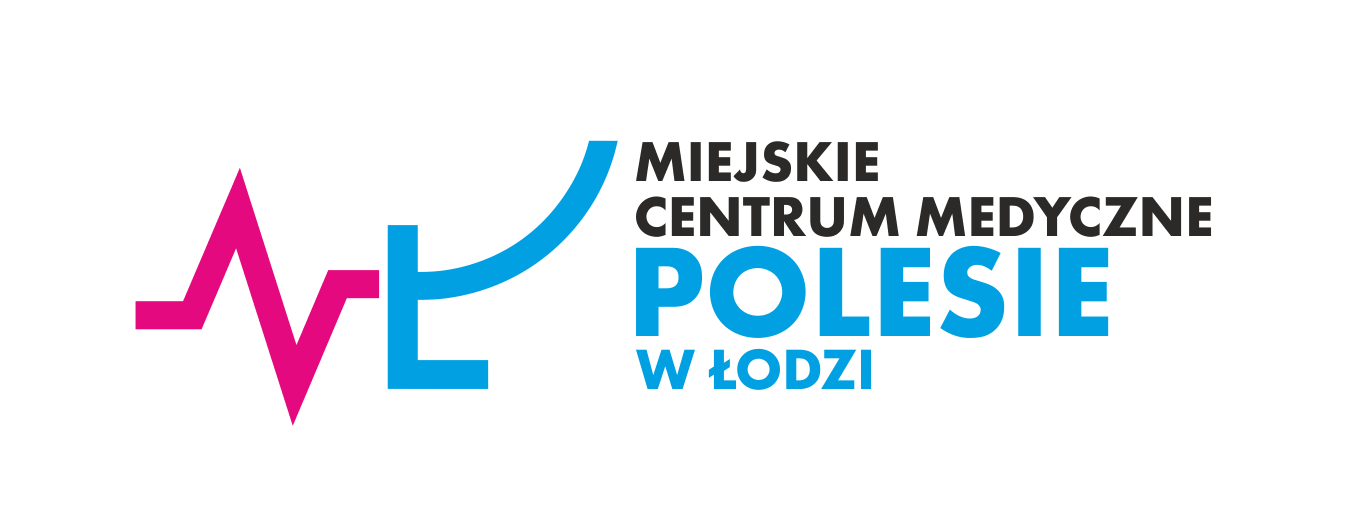 SPECYFIKACJA WARUNKÓW ZAMÓWIENIA(zwana dalej Specyfikacją) w postępowaniu o udzielenie zamówienia publicznego prowadzonego w trybie przetargu nieograniczonego (zwanego dalej Postępowaniem) pod nazwą: Ratalny zakup fabrycznie nowego aparatu RTGna potrzeby Miejskiego Centrum Medycznego „Polesie” w Łodzinumer postępowania: 339/Z/ZP/2022Przedmiotowe postępowanie prowadzone jest przy użyciu środków komunikacji elektronicznej. Składanie ofert oraz komunikacja następuje za pośrednictwem: miniPortalu dostępnego pod adresem internetowym: www.miniportal.uzp.gov.pl, ePUAPu dostępnego pod adresem internetowym: www.epuap.gov.pl, poczty elektronicznej: przetargi@mcmpolesie.pl Adres ESP na platformie ePUAP: /ZOZPOLESIE/skrytkaI. ZAMAWIAJĄCYMiejskie Centrum Medyczne „Polesie” w Łodzi ul. Andrzeja Struga 86, 90-557 Łódź  Tel.: centrala  42 20-84-800, sekretariat 42 20-84-810 NIP: 7272408670 Adres e-mail: przetargi@mcmpolesie.pl  Godziny pracy: 8:00 – 15:30 od poniedziałku do piątku. Adres strony internetowej, na której jest prowadzone postępowanie i na której będą dostępne dokumenty związane z prowadzoną procedurą: www.miniportal.uzp.gov.pl; www.mcmpolesie.plUwaga! W przypadku gdy wniosek o wgląd w protokół, o którym mowa w art. 74 ust. 1 ustawy PZP wpłynie po godzinach pracy Zamawiającego, odpowiedź zostanie udzielona dnia następnego (roboczego).Adres strony internetowej: Strona internetowa prowadzonego postępowania, na której udostępniane będą zmiany 
i wyjaśnienia treści SWZ oraz inne dokumenty zamówienia bezpośrednio związane 
z postępowaniem o udzielenie zamówienia [URL]: https://miniportal.uzp.gov.pl II. OCHRONA DANYCH OSOBOWYCHZgodnie z art. 13 ust. 1 i 2 rozporządzenia Parlamentu Europejskiego i Rady (UE) 2016/679 z dnia 27 kwietnia 2016 r. w sprawie ochrony osób fizycznych w związku z przetwarzaniem danych osobowych i w sprawie swobodnego przepływu takich danych oraz uchylenia dyrektywy 95/46/WE (ogólne rozporządzenie o ochronie danych) (Dz. Urz. UE L 119 z 04.05.2016, str. 1), dalej „Rozporządzenie”, informuję, że:Administratorem danych osobowych Wykonawców biorących udział  w postępowaniu o udzielenie zamówienia publicznego jest Miejskie Centrum Medyczne „Polesie”, adres: ul. A. Struga 86, 90-557 Łódź; Administrator wyznaczył Inspektora Ochrony Danych, z którym mogę się kontaktować w sprawach przetwarzania moich danych osobowych za pośrednictwem poczty elektronicznej: iod@mcmpolesie.pl; Pani/Pana dane osobowe przetwarzane będą na podstawie art. 6 ust. 1 lit. c RODO w celu związanym z przedmiotowym postępowaniem o udzielenie zamówienia publicznego, prowadzonym w trybie przetargu nieograniczonego.odbiorcami Pani/Pana danych osobowych będą osoby lub podmioty, którym udostępniona zostanie dokumentacja postępowania w oparciu o art. 74 ustawy PZPPani/Pana dane osobowe będą przechowywane, zgodnie z art. 78 ust. 1 PZP przez okres 4 lat od dnia zakończenia postępowania o udzielenie zamówienia, a jeżeli czas trwania umowy przekracza 4 lata, okres przechowywania obejmuje cały czas trwania umowy;obowiązek podania przez Panią/Pana danych osobowych bezpośrednio Pani/Pana dotyczących jest wymogiem ustawowym określonym w przepisach ustawy PZP, związanym z udziałem w postępowaniu o udzielenie zamówienia publicznego.w odniesieniu do Pani/Pana danych osobowych decyzje nie będą podejmowane w sposób zautomatyzowany, stosownie do art. 22 RODO.posiada Pani/Pan:na podstawie art. 15 RODO prawo dostępu do danych osobowych Pani/Pana dotyczących (w przypadku, gdy skorzystanie z tego prawa wymagałoby po stronie administratora niewspółmiernie dużego wysiłku może zostać Pani/Pan zobowiązana do wskazania dodatkowych informacji mających na celu sprecyzowanie żądania, w szczególności podania nazwy lub daty postępowania o udzielenie zamówienia publicznego lub konkursu albo sprecyzowanie nazwy lub daty zakończonego postępowania o udzielenie zamówienia);na podstawie art. 16 RODO prawo do sprostowania Pani/Pana danych osobowych (skorzystanie z prawa do sprostowania nie może skutkować zmianą wyniku postępowania o udzielenie zamówienia publicznego ani zmianą postanowień umowy w zakresie niezgodnym z ustawą PZP oraz nie może naruszać integralności protokołu oraz jego załączników);na podstawie art. 18 RODO prawo żądania od administratora ograniczenia przetwarzania danych osobowych z zastrzeżeniem okresu trwania postępowania o udzielenie zamówienia publicznego lub konkursu oraz przypadków, o których mowa w art. 18 ust. 2 RODO (prawo do ograniczenia przetwarzania nie ma zastosowania w odniesieniu do przechowywania, w celu zapewnienia korzystania ze środków ochrony prawnej lub w celu ochrony praw innej osoby fizycznej lub prawnej, lub z uwagi na ważne względy interesu publicznego Unii Europejskiej lub państwa członkowskiego);prawo do wniesienia skargi do Prezesa Urzędu Ochrony Danych Osobowych, gdy uzna Pani/Pan, że przetwarzanie danych osobowych Pani/Pana dotyczących narusza przepisy RODO;  nie przysługuje Pani/Panu:w związku z art. 17 ust. 3 lit. b, d lub e RODO prawo do usunięcia danych osobowych;prawo do przenoszenia danych osobowych, o którym mowa w art. 20 RODO;na podstawie art. 21 RODO prawo sprzeciwu, wobec przetwarzania danych osobowych, gdyż podstawą prawną przetwarzania Pani/Pana danych osobowych jest art. 6 ust. 1 lit. c RODO;przysługuje Pani/Panu prawo wniesienia skargi do organu nadzorczego na niezgodne z RODO przetwarzanie Pani/Pana danych osobowych przez administratora. Organem właściwym dla przedmiotowej skargi jest Urząd Ochrony Danych Osobowych, ul. Stawki 2, 00-193 Warszawa.III. TRYB UDZIELANIA ZAMÓWIENIANiniejsze postępowanie prowadzone jest w trybie przetargu nieograniczonego zgodnie z art. 132 ustawy z dnia 11 września 2019 r. Prawo zamówień publicznych  (Dz. U. z 2022 poz. 1710 z późn.zm.), zwanej dalej ustawą Pzp. Szacunkowa wartość zamówienia przekracza progi unijne, o których stanowi art. 3 ustawy Pzp, w odniesieniu do dostaw i usług. Zamawiający przewiduje zastosowanie tzw. procedury, o której mowa w art. 139 ust. 1 ustawy P.z.p., tj. Zamawiający może najpierw dokonać badania i oceny ofert, a następnie dokonać kwalifikacji podmiotowej Wykonawcy, którego oferta została najwyżej oceniona, w zakresie braku podstaw wykluczenia oraz spełniania warunków udziału w postępowaniu. Do postępowania stosuje się przepisy dotyczące zamawiania dostaw.W sprawach nieuregulowanych zapisami niniejszej SWZ, stosuje się przepisy wspomnianej ustawy wraz z aktami wykonawczymi do tej ustawy. Zamawiający nie przewiduje prowadzenia negocjacji. Zamawiający nie przewiduje aukcji elektronicznej.Zamawiający nie przewiduje złożenia oferty w postaci katalogów elektronicznych.Zamawiający nie prowadzi postępowania w celu zawarcia umowy ramowej.Zamawiający nie zastrzega możliwości ubiegania się o udzielenie zamówienia wyłącznie przez Wykonawców, o których mowa w art. 94 PZP. IV. OPIS PRZEDMIOTU ZAMÓWIENIAPrzedmiotem zamówienia jest ratalny zakup fabrycznie nowego aparatu RTG, wykonanie niezbędnych prac adaptacyjnych i instalacyjnych oraz montaż, uruchomienie i przekazanie do eksploatacji dostarczonego aparatu wraz wykonaniem projektu niezbędnej dokumentacji powykonawczej zgodnie z dodatkiem nr 3 do SWZ oraz dodatkiem (zestawem) nr 14 do SWZ (w tym 14.1, 14.2, 14.3)  oraz PFU.Zamówienie dotyczy:dostawa fabrycznie nowego aparatu RTG wraz z lekarską stacją opisową, serwerem oraz licencję RIS/PACSwykonanie prac montażowych aparatu RTG, jego uruchomienie i przekazanie do eksploatacji;wykonanie niezbędnych prac adaptacyjnych i instalacyjnych w wskazanych pomieszczeniach pracowni rentgenowskiej;wykonania projektu osłon stałych ochrony radiologicznej w pomieszczeniu pracowni  rentgenowskiej;wykonanie niezbędnej dokumentacji powykonawczej;integracja urządzeń będącego przedmiotem umowy z systemem Mmedicaszkolenie personelu w miejscu instalacji urządzeń: - personelu medycznego (minimum 5 dni po 8h),- personelu technicznego wskazanego przez Zamawiającego – szkolenie serwisowe w zakresie czynności na jakie zezwala instrukcja obsługi i warunki gwarancyjne (minimum jednodniowe ośmiogodzinne szkolenie).dostarczenia Zamawiającemu wszystkich dokumentów niezbędnych do uzyskania od właściwego terenowego Państwowego Wojewódzkiego Inspektora Sanitarnego pozytywnej decyzji zezwalającej na stosowanie aparatu wchodzącego w skład przedmiotu umowy w diagnostyce radiologicznejWymagania dotyczące przedmiotu zamówienia:Aparat fabrycznie nowy, nie eksploatowany, z roku produkcji nie wcześniej niż 2022 z 60 miesięczną pełną gwarancją.Roboty budowlane ujęte w PFU z 24 miesięczną gwarancją.Wymagania dotyczące finansowania:Ilość rat: 60 rat (w ramach usługi  finansowania). Raty o których mowa w pkt 1 w ilości 60 składają się z części kapitałowej oraz z części odsetkowej (część kapitałowa – równa, część odsetkowa – zmienna, w skład której wchodzi: oprocentowanie według stopy zmiennej, równej stopie WIBOR 3M oraz stała marża).Oprocentowanie WIBOR 3M (wartość) została wskazana w dodatku nr 1 do SWZ.  Dla porównania złożonych ofert w dodatku nr 1 do SWZ przyjęto oprocentowanie WIBOR 3M wg aktualnie obowiązującej stawki. Dopuszczona możliwość wcześniejszej spłaty rat.Do wyliczenia odsetek Wykonawcy winni przyjąć, że rok obrachunkowy wynosi 365 dni, a w latach przestępnych – 366 dni. Zamawiający dopuszcza kalkulację ceny ofert w oparciu o ostatnią ratę wyrównawczą w przypadku kwoty niepodzielnej na równe raty.Zmiana oprocentowania umowy spowodowana zmianą stopy WIBOR, nie będzie stanowić jej zmiany i nie będzie wymagać jej wypowiedzenia, ani zawarcia z Zamawiającym aneksu do umowy.Zamawiający dopuszcza udział Wykonawców będących instytucjami finansowymi zajmującymi się udzielaniem finansowania i będących jednocześnie podmiotami niebankowymi w rozumieniu ustawy – Prawo bankowe.Zamawiający załącza do SWZ dokumenty księgowe za rok 2022 (dodatek nr 15 do SWZ – 15.1 i 15.2).Zaoferowany aparat musi:posiadać dokumenty dopuszczające do użytkowania i obrotu na terenie RP dla zaoferowanego aparatu RTG, zgodnie z obowiązującymi przepisami prawa w tym zakresie;posiadać testy akceptacyjne i specjalistyczne – przed oddaniem do eksploatacji,posiadać instrukcje obsługi w języku polskim w wersji papierowej i elektronicznej – dostarczone przy dostawie aparatu.Szczegółowe warunki techniczno-użytkowe opisane zostały w dodatku nr 3 do SWZ. Wspólny Słownik Zamówień  (CPV):Główny kod CPV:33100000-1 urządzenia medyczneDodatkowe kody CPV:	51411000-6 Usługi instalowania sprzętu obrazującego71320000-7 Usługi inżynieryjne w zakresie projektowaniaWymogi dotyczące przedmiotu  zamówienia:Wykonawca zobowiązany jest wydać Zamawiającemu najpóźniej do dnia podpisania protokołu           zdawczo-odbiorczego dokument gwarancyjny, który winien zawierać:datę sprzedaży i uruchomienia aparatury,określenie gwaranta (wystawcy karty gwarancyjnej - nazwa, siedziba),termin, na jaki została udzielona gwarancja,uprawnienia przysługujące Zamawiającemu w razie ujawnienia się wady aparatury, wskazanie liczby napraw elementu/ części składowej przedmiotu umowy, po dokonaniu których Zamawiającemu przysługuje prawo wymiany tego elementu/ części składowej przedmiotu umowy na nowy (maksymalnie 3 naprawy).określenie ilości przeglądów technicznych aparatury i sprzętu w okresie gwarancji, zgodnie z warunkami niniejszej umowy i złożoną ofertą przetargową.Wykonawca musi wskazać autoryzowany serwis gwarancyjny uprawniony do napraw gwarancyjnych położony najbliżej siedziby Zamawiającego z możliwością kierowania zgłoszeń i komunikowania się w języku polskim.Wykonawca zobowiązany jest do zaoferowania następujących warunków gwarancji:minimalny okres gwarancji wynosi 60 miesiące,termin gwarancji rozpoczyna się od daty przekazania aparatu do eksploatacji Zamawiającemu, potwierdzonego stosownym protokołem przekazania;wykonawca zobowiązany jest do dokonywania w okresie gwarancji bezpłatnych przeglądów i napraw zgodnych z instrukcją obsługi producenta aparatu,w okresie gwarancyjnym nieograniczony dostęp zdalny w tym telefoniczny do konsultacji z wykwalifikowanym aplikantem w celu konsultacji zaawansowanych technik wykonywania badań,wykonawca zobowiązany jest do podjęcia działań w celu usunięcia awarii przedmiotu zamówienia nie później niż w ciągu 24 godzin w dni robocze od poniedziałku do piątku z wyłączeniem dni ustawowo wolnych od pracy liczony od momentu telefonicznego zgłoszenia awarii przez Zamawiającego,termin wykonania naprawy gwarancyjnej bez konieczności importu części zamiennych – maksymalnie 3 dni robocze od poniedziałku do piątku z wyłączeniem dni ustawowo wolnych od pracy, liczony od daty zgłoszenia o wadzie,termin wykonania naprawy gwarancyjnej z koniecznością importu części zamiennych – maks. 10 dni roboczych od poniedziałku do piątku z wyłączeniem dni ustawowo wolnych od pracy, liczony od daty zgłoszenia o wadzie,w okresie gwarancyjnym oraz pogwarancyjnym darmowe aktualizacje oprogramowania, aż do końca życia produktu, wykonywane zdalnie lub fizycznie, raz w roku bądź na życzenie Zamawiającego. po okresie gwarancyjnym, ewentualne korzystanie z serwisu gwarancyjnego Wykonawcy lub serwisu gwarancyjnego zapewnionego przez Wykonawcę będzie realizowane na podstawie odrębnej umowy/ zamówienia (wyjątkiem jest zapis pkt. h, gdzie w okresie gwarancyjnym oraz pogwarancyjnym Wykonawca zdalnie lub fizycznie, raz w roku bądź na życzenie Zamawiającego będzie zobowiązany dokonać darmowych aktualizacji oprogramowania, aż do końca życia produktu). Przedmiot zamówienia musi posiadać zgodne z polskim prawem certyfikaty, atesty i zezwolenia na dopuszczenie do użytkowania w działalności Zamawiającego. Wykonawca zapewnia również, że przedmiot umowy spełnia wymogi określone w ustawie o wyrobach medycznych z dnia 7 kwietnia 2022 r. (t.j. Dz. U. z 2022 r. poz. 974). Na Wykonawcy ciąży obowiązek weryfikacji dostarczanych dokumentów pod względem legalności i zgodności z rzeczywistym stanem prawnym. Na potwierdzenie powyższego wykonawca winien złożyć stosowne oświadczenie na druku ofertowym (dodatek nr 1 do SWZ). Przedmiot zamówienia musi być fabrycznie nowy, nieużywany, niebędący przedmiotem wystaw, badań naukowych, prac rozwojowych, usług badawczych, niebędący przedmiotem podemonstracyjnym i rekondycjonowanym, wcześniej niewykorzystywany w jakimkolwiek celu przez inny podmiot, dopuszczony do obrotu i stosowania na terenie Rzeczpospolitej Polskiej zgodnie z obowiązującymi przepisami prawa; urządzenie kompletne, gotowe do użycia po zainstalowaniu bez konieczności dokonywania zakupów uzupełniających.Na Zamawiającym spoczywa obowiązek ubezpieczenia sprzętu przez cały okres obowiązywania Umowy na własny koszt. We wszystkich przypadkach wskazanych w całej SWZ i załącznikach do SWZ, w których ze względu na specyfikację przedmiotu zamówienia wskazano pochodzenie, nazwy materiałów, urządzeń, programowanie, systemy lub ich pochodzenie, dopuszcza się stosowanie materiałów, urządzeń, oprogramowanie, systemów – rozwiązania równoważne, tj. wszelkie wymienione z nazwy materiały, urządzenia lub oprogramowanie, systemy, użyte w przekazanej przez Zamawiającego dokumentacji lub ich pochodzenie, służą wyłącznie określeniu standardu i mogą być zastąpione innymi o nie gorszych parametrach technicznych, użytkowych, jakościowych, funkcjonalnych przy uwzględnieniu prawidłowej współpracy z pozostałymi materiałami, urządzeniami, programami, systemami  wskazanymi w Szczegółowym opisie przedmiotu zamówienia (dodatek nr 3 do SWZ). Pojęcie równoważności znajduje również zastosowanie w przypadku, gdy Zamawiający opisał przedmiot zamówienia za pomocą norm, aprobat, specyfikacji technicznych i systemów odniesienia, czy do konkretnych certyfikatów. Przedstawienie certyfikatów równoważnych wymaga udowodnienia w ofercie spełniania wymogów wskazanych norm przez rozwiązania równoważne. Użyte w dokumentacji nazwy, które wskazują lub mogłyby kojarzyć się z producentem lub firmą, nie mają na celu preferowanie rozwiązań danego producenta lecz  wskazanie na rozwiązanie, które powinno posiadać cechy techniczne, technologiczne nie gorsze od podanych w Szczegółowym opisie przedmiotu zamówienia (dodatek nr 3 do SWZ). Zamawiający w przypadku ofert zawierających rozwiązania równoważne będzie je weryfikować pod względem spełniania wymogów poszczególnych pozycji w Szczegółowym opisie przedmiotu zamówienia (dodatek nr 3 do SWZ). Wykonawca obowiązany jest udowodnić w ofercie, iż oferowane przez niego rozwiązanie spełnia wymagania określone przez zamawiającego w Szczegółowym opisie przedmiotu zamówienia (dodatek nr 3 do SWZ). Zamawiający nie uzna rozwiązań równoważnych, jeśli będą o gorszych niż wskazane w Specyfikacji przedmiotu zamówienia - minimalnych wymaganiach funkcjonalnych, technicznych i technologicznych, kompatybilności z przedstawionymi w  Szczegółowym opisie przedmiotu zamówienia (dodatek nr 3 do SWZ). W takim przypadku, wykonawca załącza do oferty wykaz rozwiązań równoważnych wraz z jego opisem lub normami oraz dowodami potwierdzającymi równoważność oferowanych rozwiązań. Zgodnie z art. 101 ust. 5 ustawy Pzp w przypadku gdy opis przedmiotu zamówienia odnosi się do norm, oferowane świadczenie nie musi być zgodne z wymaganymi normami, ale wykonawca jest zobowiązany udowodnić w ofercie, że proponowane rozwiązania w równoważnym stopniu spełniają wymagania określone w opisie przedmiotu zamówienia.Gdy opis przedmiotu zamówienia został skonstruowany poprzez określenie wymagań dotyczących wydajności lub funkcjonalności, wówczas, zgodnie z art. 101 ust. 6 ustawy Pzp, wykonawca może powołać się na zgodność oferowanych świadczeń ze stosownymi normami, jeżeli dotyczą one wymagań w zakresie wydajności lub funkcjonalności określonych przez zamawiającego. W takiej sytuacji, wykonawca wykazuje, że dostawa lub usługa, spełniają wymagania dotyczące wydajności lub funkcjonalności określone przez zamawiającego, a zamawiający nie może odrzucić oferty zgodnej z normą dotyczącą postawionych wymagań w zakresie wydajności lub funkcjonalności.Informacje dotyczące pomieszczeń:Zgodnie z dodatkiem nr 14 (zestaw) oraz PFU.9.    Pozostałe informacjeIntegralną częścią SWZ są dodatki od  nr 1 do nr 15.  W przypadku, jeżeli przy opisie przedmiotu zamówienia posłużono się wskazaniem znaków towarowych, patentów lub pochodzenia, źródła lub szczególnego procesu, który charakteryzuje produkty lub usługi dostarczane przez konkretnego wykonawcę, należy to rozumieć w ten sposób, że każdorazowo takiemu wskazaniu towarzyszy wyrażenie „lub równoważny".Pod pojęciem „lub równoważny” Zamawiający rozumie oferowanie materiałów gwarantujących realizację zadania w zgodzie z wymaganiami Zamawiającego oraz zapewniających uzyskanie parametrów technicznych nie gorszych od założonych w SWZ. Zastosowanie rozwiązań równoważnych nie może prowadzić do pogorszenia właściwości przedmiotu zamówienia w stosunku do przewidzianych w pierwotnej dokumentacji, ani do zmiany ceny, ani do naruszenia przepisów prawa.V. NUMER POSTĘPOWANIA:: 339/Z/ZP/2022Tryb postępowania: PRZETARG NIEOGRANICZONYVI. INFORMACJA NA TEMAT CZĘŚCI ZAMÓWIENIA I MOŻLIWOŚCI SKŁADANIA OFERT CZĘŚCIOWYCHZamawiający nie dopuszcza możliwości składania ofert częściowych. Powody niedokonania podziału zamówienia na części:Niniejsze postępowanie o udzielenie zamówienia publicznego obejmuje swym zakresem dostawę, instalację i uruchomienie aparatu RTG wraz z adaptacją/dostosowaniem pomieszczeń pod pracownię.Przedmiot zamówienia ze względów technicznych, organizacyjnych oraz ekonomicznych tworzy nierozerwalną całość, ponieważ zarówno prace adaptacyjne/dostosowawcze, jak i instalacja sprzętu muszą być na każdym etapie kontrolowane pod kontem ich spójności, a decyzje o ich dalszej kolejności podejmowane z wyprzedzeniem gwarantującym ich prawidłową realizację. W przypadku podziału zadania, wykonanie przez niezależnych wykonawców poszczególnych części w praktyce uniemożliwia osiągnięcie planowanego efektu. Ponadto ww. prace są niezbędne do zainstalowania zakupywanego urządzenia i będą wykonywane w oparciu o wytyczne producenta danego aparatu co w przypadku podziału zamówienia na części skutkowałoby koniecznością skoordynowania działań różnych wykonawców realizujących poszczególne części co z kolei mogłoby poważnie zagrozić właściwemu wykonaniu zamówienia w konsekwencji narażając Zamawiającego na dodatkowe koszty.Dodatkowym elementem przemawiającym za brakiem podziału, są mogące wystąpić spory co do odpowiedzialności za końcową jakość wykonania robót oraz brak możliwości w takich przypadkach skutecznego dochodzenia roszczeń z tytułu gwarancji i rękojmi.Brak podziału zamówienia na części w przedmiotowym postępowaniu w żaden sposób nie ogranicza konkurencji w pełni umożliwiając udział w realizacji zamówienia małym i średnim przedsiębiorcom.VII. INFORMACJA NA TEMAT MOŻLIWOŚCI SKŁADANIA OFERT WARIANTOWYCHZamawiający nie dopuszcza możliwości złożenia oferty wariantowej.VIII. INFORMACJA NA TEMAT PRZEWIDYWANEGO ZAMÓWIENIA POLEGAJĄCEGO NA POWTÓRZENIU PODOBNYCH DOSTAW. Zamawiający nie przewiduje możliwości udzielenia zamówień podobnych o których mowa w art. 214 ust. 1 pkt. 8  ustawy Prawo zamówień publicznych.IX. WIZJA LOKALNAZamawiający wymaga przeprowadzenia przez Wykonawców wizji lokalnej miejsca realizacji robót budowanych , w celu pozyskania wszelkich danych mogących być przydatnymi do przygotowania oferty oraz realizacji przedmiotu umowy. Koszty związane z udziałem w wizji lokalnej (np. koszty podróży, noclegu itp.) poniesie wykonawca. W związku z nałożonym obowiązkiem, termin składania ofert został wydłużony o czas niezbędny na dokonanie wizji lokalnej. Odbycie wizji lokalnej przez każdego Wykonawcę, który złoży swoją ofertę jest obligatoryjnym warunkiem udziału w postępowaniu. Termin wizji lokalnej wymaga zgłoszenia i uzgodnienia 
z Zamawiającym.Wykonawca zobowiązany jest do przeprowadzenia wizji lokalnej. Nie przeprowadzenie przez Wykonawcę wizji lokalnej będzie skutkowało odrzuceniem jego oferty zgodnie 
z art. 226 ust. 1 pkt. 18) ustawy Prawo zamówień publicznych. Zainteresowany Wykonawca zobowiązany będzie przesłać z minimum jednodniowym wyprzedzeniem proponowany termin przeprowadzenia wizji lokalnej oraz wykaz osób (imię i nazwisko) które mają wziąć udział w wizji  telefonicznie pod numerem telefonu: 42 20-84-822.Potwierdzeniem dokonania wizji lokalnej będzie protokół podpisany przez osobę reprezentującą Wykonawcę oraz Zamawiającego. Osoba reprezentująca Wykonawcę musi być upełnomocniona do tej czynności w oparciu o dokumenty rejestrowe lub pełnomocnictwo przedłożone w oryginale lub kopii potwierdzonej notarialnie. X. PODWYKONAWSTWOWykonawca może powierzyć wykonanie części zamówienia podwykonawcy (podwykonawcom).Zamawiający nie zastrzega obowiązku osobistego wykonania przez Wykonawcę kluczowych części zamówienia.Zamawiający wymaga, aby w przypadku powierzenia części zamówienia podwykonawcom, Wykonawca wskazał w ofercie części zamówienia, których wykonanie zamierza powierzyć podwykonawcom oraz podał (o ile są mu wiadome na tym etapie) nazwy (firmy) tych podwykonawców.XI. WYMAGANY TERMIN I WARUNKI REALIZACJI ZAMÓWIENIATermin realizacji zamówienia maksymalnie 60 dni kalendarzowych od daty podpisania umowy.Miejsce dostawy: Przychodnia „Maratońska”, ul. Maratońska 71, ŁódźKoszt transportu przedmiotu zamówienia do Zamawiającego pokrywa Wykonawca.Na Wykonawcy ciąży obowiązek dostawy towaru zgodnie z obowiązującymi przepisami prawa.Realizacja odbędzie się zgodnie z postanowieniami zawartymi w SWZ oraz we wzorze umowy.XII. PODSTAWY WYKLUCZENIA Z POSTĘPOWANIAZ postępowania o udzielenie zamówienia wyklucza się Wykonawców, w stosunku do których zachodzi którakolwiek z okoliczności wskazanych:w art. 108 ust. 1 pkt 1-6 Ustawy PZP (obligatoryjne przesłanki wykluczenia):	1) będącego osobą fizyczną, którego prawomocnie skazano za przestępstwo:	a) udziału w zorganizowanej grupie przestępczej albo związku mającym na celu popełnienie przestępstwa lub przestępstwa skarbowego, o którym mowa w art. 258 Kodeksu karnego,	b) handlu ludźmi, o którym mowa w art. 189a Kodeksu karnego,	c) o którym mowa w art. 228-230a, art. 250a Kodeksu karnego lub w art. 46 lub art. 48 ustawy z dnia 25 czerwca 2010 r. o sporcie,	d) finansowania przestępstwa o charakterze terrorystycznym, o którym mowa w art. 165a Kodeksu karnego, lub przestępstwo udaremniania lub utrudniania stwierdzenia przestępnego pochodzenia pieniędzy lub ukrywania ich pochodzenia, o którym mowa w art. 299 Kodeksu karnego,	e) o charakterze terrorystycznym, o którym mowa w art. 115 § 20 Kodeksu karnego, lub mające na celu popełnienie tego przestępstwa, 	f) powierzenia wykonywania pracy małoletniemu cudzoziemcowi, o którym mowa w art. 9 ust. 2 ustawy z dnia 15 czerwca 2012 r. o skutkach powierzania wykonywania pracy cudzoziemcom przebywającym wbrew przepisom na terytorium Rzeczypospolitej Polskiej (Dz. U. poz. 769),	g) przeciwko obrotowi gospodarczemu, o którym mowa w art. 296-307 Kodeksu karnego, przestępstwo oszustwa, o którym mowa w art. 286 Kodeksu karnego, przestępstwo przeciwko wiarygodności dokumentów, o których mowa w art. 270-277d Kodeksu karnego, lub przestępstwo skarbowe,	h) o którym mowa w art. 9 ust. 1 i 3 lub art. 10 ustawy z dnia 15 czerwca 2012 r. o skutkach powierzania wykonywania pracy cudzoziemcom przebywającym wbrew przepisom na terytorium Rzeczpospolitej Polskiej- lub za odpowiedni czyn zabroniony określony w przepisach prawa obcego;	2) jeżeli urzędującego członka jego organu zarządzającego lub nadzorczego, wspólnika spółki w spółce jawnej lub partnerskiej albo komplementariusza w spółce komandytowej lub komandytowo-akcyjnej lub prokurenta prawomocnie skazano za przestępstwo, o którym mowa  w pkt 1;	      3) wobec którego wydano prawomocny wyrok sądu lub ostateczną decyzję administracyjną o zaleganiu z uiszczeniem podatków, opłat lub składek na ubezpieczenie społeczne lub zdrowotne, chyba że Wykonawca odpowiednio przed upływem terminu do składania wniosków o dopuszczenie do udziału w postępowaniu albo przed upływem terminu składania ofert dokonał płatności należnych podatków, opłat lub składek na ubezpieczenie społeczne lub zdrowotne wraz z odsetkami lub grzywnami lub zawarł wiążące porozumienie w sprawie spłaty tych należności;4) wobec którego prawomocnie orzeczono zakaz ubiegania się o zamówienia publiczne; 	5) jeżeli Zamawiający może stwierdzić, na podstawie wiarygodnych przesłanek, że Wykonawca zawarł z innymi wykonawcami porozumienie mające na celu zakłócenie konkurencji, w szczególności jeżeli należąc do tej samej grupy kapitałowej w rozumieniu ustawy z dnia 16 lutego 2007 r. o ochronie konkurencji i konsumentów, złożyli odrębne oferty, oferty częściowe lub wnioski o dopuszczenie do udziału w postępowaniu, chyba że wykażą, że przygotowali te oferty lub wnioski niezależnie od siebie;	6) jeżeli, w przypadkach, o  których mowa w art. 85 ust. 1, doszło do zakłócenia konkurencji wynikającego z wcześniejszego zaangażowania tego Wykonawcy lub podmiotu, który należy z Wykonawcą do tej samej grupy kapitałowej w rozumieniu ustawy z dnia 16 lutego 2007 r. o ochronie konkurencji i konsumentów, chyba że spowodowane tym zakłócenie konkurencji może być wyeliminowane w inny sposób niż przez wykluczenie Wykonawcy z udziału w postępowaniu o udzielenie zamówienia.w art. 109 ust. 1 pkt 4 Ustawy PZP (dodatkowe/fakultatywne przesłanki), tj.:w stosunku do którego otwarto likwidację, ogłoszono upadłość, którego aktywami zarządza likwidator lub sąd, zawarł układ z wierzycielami, którego działalność gospodarcza jest zawieszona albo znajduje się on w innej tego rodzaju sytuacji wynikającej z podobnej procedury przewidzianej w przepisach miejsca wszczęcia tej procedury.W dniu 8 kwietnia 2022 r. Rada Unii Europejskiej przyjęła rozporządzenie (UE) 2022/576 w sprawie zmiany rozporządzenia (UE) nr 833/2014 dotyczącego środków ograniczających w związku z działaniami Rosji destabilizującymi sytuację na Ukrainie (Dz. Urz. UE nr L 111 z 8.4.2022, str. 1). Rozporządzenie to wprowadza m.in. zakaz udziału w wykonywaniu zamówień publicznych lub koncesji przez rosyjskich wykonawców i podwykonawców. Przepisy rozporządzenia 2022/576 weszły w życie w dniu 9 kwietnia 2022 r.Zgodnie z art. 5k rozporządzenia 833/2014 w brzmieniu nadanym rozporządzeniem 2022/576 dotyczącego środków ograniczających w związku z działaniami Rosji destabilizującymi sytuację na Ukrainie wyklucza się: obywateli rosyjskich lub osób fizycznych lub prawnych, podmiotów lub organów z siedzibą w Rosji; osób prawnych, podmiotów lub organów, do których prawa własności bezpośrednio lub pośrednio w ponad 50 % należą do podmiotu, o którym mowa w ppkt 1) niniejszego ustępu; lub osób fizycznych lub prawnych, podmiotów lub organów działających w imieniu lub pod kierunkiem podmiotu, o którym mowa w lit. a) lub b) niniejszego ustępu, w tym podwykonawców, dostawców lub podmiotów, na których zdolności polega się w rozumieniu dyrektyw w sprawie zamówień publicznych, w przypadku gdy przypada na nich ponad 10 % wartości zamówienia.Zgodnie z art. 7 ust. 1 ustawy z postępowania o udzielenie zamówienia publicznego lub konkursu prowadzonego na podstawie ustawy Pzp wyklucza się:wykonawcę oraz uczestnika konkursu wymienionego w wykazach określonych w rozporządzeniu 765/2006 i rozporządzeniu 269/2014 albo wpisanego na listę na podstawie decyzji w sprawie wpisu na listę rozstrzygającej o zastosowaniu środka, o którym mowa w art. 1 pkt 3 ustawy;wykonawcę oraz uczestnika konkursu, którego beneficjentem rzeczywistym w rozumieniu ustawy z dnia 1 marca 2018 r. o przeciwdziałaniu praniu pieniędzy oraz finansowaniu terroryzmu (Dz. U. z 2022 r. poz. 593 i 655) jest osoba wymieniona w wykazach określonych w rozporządzeniu 765/2006 i rozporządzeniu 269/2014 albo wpisana na listę lub będąca takim beneficjentem rzeczywistym od dnia 24 lutego 2022 r., o ile została wpisana na listę na podstawie decyzji w sprawie wpisu na listę rozstrzygającej o zastosowaniu środka, o którym mowa w art. 1 pkt 3 ustawy;wykonawcę oraz uczestnika konkursu, którego jednostką dominującą w rozumieniu art. 3 ust. 1 pkt 37 ustawy z dnia 29 września 1994 r. o rachunkowości (Dz. U. z 2021 r. poz. 217, 2105 i 2106), jest podmiot wymieniony w wykazach określonych w rozporządzeniu 765/2006 i rozporządzeniu 269/2014 albo wpisany na listę lub będący taką jednostką dominującą od dnia 24 lutego 2022 r., o ile został wpisany na listę na podstawie decyzji w sprawie wpisu na listę rozstrzygającej o zastosowaniu środka, o którym mowa w art. 1 pkt 3 ustawy.Powyższe wykluczenie następować będzie na okres trwania ww. okoliczności.Uwaga: Jeżeli w imieniu Wykonawcy część zadania będzie wykonywana przez podwykonawcę i dostawcę, na których przypada ponad 10% wartości zamówienia, Zamawiający wymaga wskazania w formularzu oferty (załącznik nr 1) wykazu tych podwykonawców i dostawców.Wykluczenie Wykonawcy następuje zgodnie z art. 111 PZP.XIII. WARUNKI UDZIAŁU W POSTĘPOWANIUO udzielenie zamówienia mogą ubiegać się Wykonawcy, którzy nie podlegają wykluczeniu na zasadach określonych w Rozdziale XII SWZ oraz spełniają określone przez Zamawiającego warunki udziału w postępowaniu.O udzielenie zamówienia mogą ubiegać się Wykonawcy, którzy spełniają warunki dotyczące:zdolności do występowania w obrocie gospodarczym:Zamawiający nie ustala szczegółowego warunku udziału w Postępowaniu. uprawnień do prowadzenia określonej działalności gospodarczej lub zawodowej, o ile wynika to z odrębnych przepisów: Zamawiający nie ustala szczegółowego warunku udziału w Postępowaniu.sytuacji ekonomicznej lub finansowej:Zamawiający uzna, że wykonawca spełnia powyższy warunek jeżeli przedstawi:Aktualną Polisę ubezpieczeniową o wartości min. 1.000 000,00 PLN, a w przypadku jej braku inny dokument potwierdzający, że wykonawca jest ubezpieczony w zakresie prowadzonej działalności. Zdolności technicznej lub zawodowej: Wykonawca spełni warunek jeżeli wykaże, że w okresie ostatnich 3 lat, a jeżeli okres prowadzenia działalności jest krótszy - w tym okresie, wykonał należycie co najmniej jedno (1) zamówienie  polegające na dostawie i instalacji i uruchomieniu aparatu RTG wraz ze szkoleniami i adaptacją pomieszczeń na kwotę nie mniejszą niż 800.000,00 zł brutto lub należycie wykonał co najmniej jedno zamówienie/ dostawę polegające/ą na dostawie urządzenia do Pracowni Diagnostyki Obrazowej tj. rezonansu lub tomografu na kwotę nie mniejszą niż 800 ooo,oo zł brutto; Potwierdzeniem będzie wykaz dostaw wraz z podaniem ich rodzaju, wartości, daty i miejsca wykonania oraz podmiotów, na rzecz których dostawy te zostały wykonane, oraz załączeniem dowodów określających, czy te dostawy zostały wykonane należycie, przy czym dowodami, o których mowa, są referencje bądź inne dokumenty sporządzone przez podmiot, na rzecz którego dostawy zostały wykonane, a jeżeli wykonawca z przyczyn niezależnych od niego nie jest w stanie uzyskać tych dokumentów - inne odpowiednie dokumenty. Przedmiotowy wykaz należy złożyć w formularzu, którego wzór stanowi dodatek nr 5 do SWZ.W przypadku wspólnego ubiegania się dwóch lub więcej Wykonawców o udzielenie niniejszego zamówienia, oceniane będą łączne zdolności techniczne lub zawodowe – w tym celu Wykonawcy składający ofertę wspólną przedkładają jeden wspólny wykaz dostaw.Wykonawca jest zobowiązany do złożenia wraz z ofertą oświadczenia, o którym mowa w art. 125 ust. 1 ustawy Pzp. Oświadczenie, o którym mowa w ust. 3, składa się na formularzu jednolitego europejskiego dokumentu zamówienia, sporządzonym zgodnie ze wzorem standardowego formularza określonego w rozporządzeniu wykonawczym Komisji (UE) 2016/7 z dnia 5 stycznia 2016 r. ustanawiającym standardowy formularz jednolitego europejskiego dokumentu zamówienia (Dz. Urz. UE L 3 z 06.01.2016, str. 16), zwanego dalej „JEDZ”– zgodnie z wymaganiami zamawiającego określonymi w dodatku nr 4 do SWZ.XIV. WYKAZ PODMIOTOWYCH ŚRODKÓW DOWODOWYCHWykonawca, którego oferta zostanie najwyżej oceniona (przed wyborem najkorzystniejszej oferty), w celu potwierdzenia spełniania przez wykonawcę warunków udziału w postępowaniu, zostanie wezwany do złożenia następujących, aktualnych na dzień złożenia podmiotowych środków dowodowych:1.1. Aktualna Polisa ubezpieczeniowa o wartości min. 1.000 000.00 PLN, a w przypadku jej braku inny dokument potwierdzający, że wykonawca jest ubezpieczony w zakresie prowadzonej działalności. 1.2. wykaz dostaw – co najmniej jedno (1) zamówienie polegające na dostawie i instalacji i uruchomieniu aparatu RTG wraz ze szkoleniami i adaptacją pomieszczeń na kwotę nie mniejszą niż 800.000,00 zł brutto – wraz z dokumentami potwierdzającymi ich należyte wykonanie. Wzór stanowi dodatek nr 5 do SWZ.Wykonawca, którego oferta zostanie najwyżej oceniona (przed wyborem najkorzystniejszej oferty), w celu potwierdzenia braku podstaw wykluczenia wykonawcy z udziału w postępowaniu o udzielenie zamówienia publicznego, zostanie wezwany do złożenia następujących podmiotowych środków dowodowych:informacji z Krajowego Rejestru Karnego w zakresie:a) art. 108 ust. 1 pkt 1 i 2 ustawy Pzp.,b) art. 108 ust. 1 pkt 4 ustawy Pzp., dotyczącej orzeczenia zakazu ubiegania się o zamówienie publiczne tytułem środka karnego- sporządzonej nie wcześniej niż 6 miesięcy przed jej złożeniem;oświadczenia wykonawcy, w zakresie art. 108 ust. 1 pkt 5 ustawy Pzp., o braku przynależności do tej  samej grupy kapitałowej w rozumieniu ustawy z dnia 16 lutego 2007 r. o ochronie konkurencji i konsumentów (t.j. Dz. U. z 2021 r. poz. 275), z innym wykonawcą, który złożył odrębną ofertę, ofertę częściową lub wniosek o dopuszczenie do udziału w postępowaniu, albo oświadczenia o przynależności do tej samej grupy kapitałowej wraz z dokumentami lub informacjami potwierdzającymi przygotowanie oferty, oferty częściowej lub wniosku o dopuszczenie do udziału w postępowaniu niezależnie od innego wykonawcy należącego do tej samej grupy kapitałowej; Zamawiający zaleca wykorzystanie dodatku nr 7 do SWZ;odpisu lub informacji z Krajowego Rejestru Sądowego lub z Centralnej Ewidencji i Informacji o Działalności Gospodarczej, w zakresie art. 109 ust. 1 pkt 4 ustawy Pzp., sporządzonych nie wcześniej niż 3 miesiące przed jej złożeniem, jeżeli odrębne przepisy wymagają wpisu do rejestru lub ewidencji;oświadczenia wykonawcy o aktualności informacji zawartych w oświadczeniu, o którym mowa w art. 125 ust. 1 ustawy Pzp., w zakresie podstaw wykluczenia z postępowania wskazanych przez zamawiającego, o których mowa w:a) art. 108 ust. 1 pkt 3 ustawy Pzp.;b) art. 108 ust. 1 pkt 4 ustawy Pzp., dotyczących orzeczenia zakazu ubiegania się o zamówienie publiczne tytułem środka zapobiegawczego;c) art. 108 ust. 1 pkt 5 ustawy Pzp., dotyczących zawarcia z innymi wykonawcami porozumienia mającego na celu zakłócenie konkurencji;d) art. 108 ust. 1 pkt 6 ustawy Pzp.oraz e) art. 7 ust. 1 ustawy z dnia 13 kwietnia 2022 r. (Dz. U. 2022 poz. 835) o szczególnych rozwiązaniach w zakresie przeciwdziałania wspieraniu agresji na Ukrainę oraz służących ochronie bezpieczeństwa narodowego,f) art. 5k rozporządzenia 833/2014 w brzmieniu nadanym rozporządzeniem 2022/576 dotyczącego środków ograniczających w związku z działaniami Rosji destabilizującymi sytuację na Ukrainie Zamawiający zaleca wykorzystanie dodatku nr 8 do SWZ.Jeżeli wykonawca ma siedzibę lub miejsce zamieszkania poza granicami Rzeczypospolitej Polskiej, zamiast:informacji z Krajowego Rejestru Karnego, o której mowa w ust. 2 pkt 2.1. – składa informację z odpowiedniego rejestru, takiego jak rejestr sądowy, albo, w przypadku braku takiego rejestru, inny równoważny dokument wydany przez właściwy organ sądowy lub administracyjny kraju, w którym wykonawca ma siedzibę lub miejsce zamieszkania, w zakresie, o którym mowa w ust. 2 pkt 2.1.;odpisu albo informacji z Krajowego Rejestru Sądowego lub z Centralnej Ewidencji i Informacji o Działalności Gospodarczej, o których mowa w ust. 2 pkt 2.3. – składa dokument lub dokumenty wystawione w kraju, w którym wykonawca ma siedzibę lub miejsce zamieszkania, potwierdzające odpowiednio, że nie otwarto jego likwidacji, nie ogłoszono upadłości, jego aktywami nie zarządza likwidator lub sąd, nie zawarł układu z wierzycielami, jego działalność gospodarcza nie jest zawieszona ani nie znajduje się on w innej tego rodzaju sytuacji wynikającej z podobnej procedury przewidzianej w przepisach miejsca wszczęcia tej procedury.Dokument, o którym mowa w ust. 3 pkt 3.1., powinien być wystawiony nie wcześniej niż 6 miesięcy przed jego złożeniem. Dokument, o którym mowa w ust. 3 pkt 3.2. powinien być wystawiony nie wcześniej niż 3 miesiące przed ich złożeniem.Jeżeli w kraju, w którym Wykonawca ma siedzibę lub miejsce zamieszkania, nie wydaje się dokumentów, o których mowa w ust. 3, lub gdy dokumenty te nie odnoszą się do wszystkich przypadków, o których mowa w art. 108 ust. 1 pkt 1, 2 i 4 ustawy Pzp., zastępuje się je odpowiednio w całości lub w części dokumentem zawierającym odpowiednio oświadczenie wykonawcy, ze wskazaniem osoby albo osób uprawnionych do jego reprezentacji, lub oświadczenie osoby, której dokument miał dotyczyć, złożone pod przysięgą, lub, jeżeli w kraju, w którym wykonawca ma siedzibę lub miejsce zamieszkania nie ma przepisów o oświadczeniu pod przysięgą, złożone przed organem sądowym lub administracyjnym, notariuszem, organem samorządu zawodowego lub gospodarczego, właściwym ze względu na siedzibę lub miejsce zamieszkania wykonawcy. Przepis ust. 4 stosuje się. Zamawiający nie wzywa do złożenia podmiotowych środków dowodowych, jeżeli może je uzyskać za pomocą bezpłatnych i ogólnodostępnych baz danych, w szczególności rejestrów publicznych w rozumieniu ustawy z dnia 17 lutego 2005 r. o informatyzacji działalności podmiotów realizujących zadania publiczne, o ile wykonawca wskazał w oświadczeniu, o którym mowa w art. 125 ust. 1, dane umożliwiające dostęp do tych środków. Jeżeli Wykonawca wskaże, że zamawiający może uzyskać samodzielnie wymagane dokumenty, a te dostępne będą w języku obcym, Wykonawca zobowiązany będzie przetłumaczyć je na język polski we własnym zakresie i na własny koszt. Wykonawca nie jest zobowiązany do złożenia podmiotowych środków dowodowych, które zamawiający posiada, jeżeli wykonawca wskaże te środki oraz potwierdzi ich prawidłowość i aktualność.W zakresie nieuregulowanym ustawą PZP lub niniejszą SWZ do oświadczeń i dokumentów składanych przez Wykonawcę w postępowaniu zastosowanie mają w szczególności przepisy rozporządzenia Ministra Rozwoju Pracy i Technologii z dnia 23 grudnia 2020 r. w sprawie podmiotowych środków dowodowych oraz innych dokumentów lub oświadczeń, jakich może żądać zamawiający od wykonawcy oraz rozporządzenia Prezesa Rady Ministrów z dnia  grudnia 2020 r. w sprawie sposobu sporządzania i przekazywania informacji oraz wymagań technicznych dla dokumentów elektronicznych oraz środków komunikacji elektronicznej w postępowaniu o udzielenie zamówienia publicznego lub konkursie.W przypadku złożenia przez Wykonawców dokumentów zawierających dane w innych walutach niż PLN, Zamawiający, jako kurs przeliczeniowy tej waluty przyjmie średni kurs Narodowego Banku Polskiego (NBP) opublikowany na dzień wystawienia dokumentu. Kursy walut dostępne są pod następującym adresem internetowym: http://www.nbp.pl/home.aspx?f=/statystyka/kursy.html. Jeśli w dniu wystawienia dokumentu nie była opublikowana tabela średnich kursów NBP, zastosowany zostanie kurs z ostatniej tabeli kursów średnich opublikowanej bezpośrednio przed dniem wystawienia dokumentu.Wszystkie podmiotowe środki dowodowe złożone przez Wykonawcę będą również podstawą do dokonania weryfikacji braku zaistnienia podstawy wykluczenia, o której mowa w punkcie 2 rozdz. XII oraz zgodnie z komunikatem zamieszczonym na stronie Urzędu Zamówień Publicznych pod adresem: https://www.uzp.gov.pl/strona-glowna/slider-aktualnosci/stosowanie-unijnego-zakazu-udzialu-wykonawcow-rosyjskich-w-zamowieniach/stosowanie-unijnego-zakazu-udzialu-wykonawcow-rosyjskich-w-zamowieniach weryfikacja może być dokonywana za pomocą wszelkich dostępnych środków, takich jak ogólnodostępne rejestry: Krajowy Rejestr Sądowy, Centralna Ewidencja i Informacja o Działalności Gospodarczej czy Centralny Rejestr Beneficjentów Rzeczywistych.XV. POLEGANIE NA ZASOBACH INNYCH PODMIOTÓWWykonawca może w celu potwierdzenia spełniania warunków udziału w postępowaniu lub kryteriów selekcji, w stosownych sytuacjach oraz w odniesieniu do konkretnego zamówienia, lub jego części, polegać na zdolnościach technicznych lub zawodowych lub sytuacji finansowej lub ekonomicznej podmiotów udostępniających zasoby, niezależnie od charakteru prawnego łączących go z nimi stosunków prawnych.Wykonawca, który polega na zdolnościach lub sytuacji podmiotów udostępniających zasoby, składa, wraz z ofertą, zobowiązanie podmiotu udostępniającego zasoby do oddania mu do dyspozycji niezbędnych zasobów na potrzeby realizacji danego zamówienia lub inny podmiotowy środek dowodowy potwierdzający, że Wykonawca realizując zamówienie, będzie dysponował niezbędnymi zasobami tych podmiotów (wzór stanowi dodatek nr 10 do SWZ). Wykonawca nie może, po upływie terminu składania ofert, powoływać się na zdolności lub sytuację podmiotów udostępniających zasoby, jeżeli na etapie składania ofert nie polegał on w danym zakresie na zdolnościach lub sytuacji podmiotów udostępniających zasoby.Wykonawca, w przypadku polegania na zdolnościach lub sytuacji podmiotów udostępniających zasoby, przedstawia, wraz z oświadczeniem, o którym mowa w art. 125 ust. 1 ustawy Pzp, także oświadczenie podmiotu udostępniającego zasoby (w formie JEDZ), potwierdzające brak podstaw wykluczenia tego podmiotu oraz odpowiednio spełnianie warunków udziału w postępowaniu, w zakresie, w jakim Wykonawca powołuje się na jego zasoby (wg wzoru stanowiącego dodatek nr 4 do SWZ), zgodnie z katalogiem dokumentów określonych w Rozdziale XIV SWZ. Wykonawca, w przypadku polegania na zdolnościach lub sytuacji podmiotów udostępniających zasoby, składa również  oświadczenie podmiotu udostępniającego zasoby o niepodleganiu wykluczeniu (zgodnie z art. 125 ust. 5 ustawy Pzp) na podstawie art. 5k rozporządzenia 833/2014 w brzmieniu nadanym rozporządzeniem 2022/576 dotyczącego środków ograniczających w związku z działaniami Rosji destabilizującymi sytuację na Ukrainie oraz art. 7 ust. 1 ustawy o szczególnych rozwiązaniach w zakresie przeciwdziałania wspieraniu agresji na Ukrainę oraz służących ochronie bezpieczeństwa narodowego (dodatek nr 12 do SWZ).XVI. INFORMACJA DLA WYKONAWCÓW WSPÓLNIE UBIEGAJĄCYCH SIĘ O UDZIELENIE ZAMÓWIENIAWykonawcy mogą wspólnie ubiegać się o udzielenie zamówienia. W takim przypadku Wykonawcy ustanawiają pełnomocnika do reprezentowania ich w postępowaniu albo do reprezentowania i zawarcia umowy w sprawie zamówienia publicznego. Pełnomocnictwo winno być załączone do oferty. W przypadku Wykonawców wspólnie ubiegających się o udzielenie zamówienia, oświadczenia, o których mowa w art. 125 ust. 1 ustawy Pzp  – w formie JEDZ, składa każdy z Wykonawców. Oświadczenia te potwierdzają brak podstaw wykluczenia oraz spełnianie warunków udziału w zakresie, w jakim każdy z Wykonawców wykazuje spełnianie warunków udziału w postępowaniu.Wykonawcy wspólnie ubiegający się o udzielenie zamówienia dołączają do oferty oświadczenie, z którego wynika, które dostawy wykonają poszczególni wykonawcy (zgodnie z dodatkiem nr 9 do SWZ).Oświadczenie, z którego wynikać będzie, które dostawy wykonają poszczególni wykonawcy, dołączają do oferty również przedsiębiorcy, prowadzący działalność w formie spółki cywilnej.Wykonawcy wspólnie ubiegający się o udzielenie zamówienia dołączają do oferty oświadczenie o udzielenie zamówienia o niepodleganiu wykluczeniu na podstawie (zgodnie z art. 125 ust. 1 ustawy Pzp) art. 5k rozporządzenia 833/2014 w brzmieniu nadanym rozporządzeniem 2022/576 dotyczącego środków ograniczających w związku z działaniami Rosji destabilizującymi sytuację na Ukrainie oraz art. 7 ust. 1 ustawy o szczególnych rozwiązaniach w zakresie przeciwdziałania wspieraniu agresji na Ukrainę oraz służących ochronie bezpieczeństwa narodowego (dodatek nr 11 do SWZ). XVII. INFORMACJA O PRZEDMIOTOWYCH ŚRODKACH DOWODOWYCHW celu potwierdzenia zgodności oferowanych dostaw z wymaganymi cechami opisanymi w SWZ izałącznikach do SWZ Zamawiający wymaga złożenia, wraz z ofertą:opis techniczny – parametry (dodatek nr 3 do SWZ) Materiały informacyjne na temat przedmiotu oferty (prospekty, broszury, dane techniczne itp. – w języku polskim) w których należy zaznaczyć wymagane przez Zamawiającego parametry. Zamawiający prosi o zaznaczenie w złożonych materiałach firmowych zapisów potwierdzających spełnienie wymaganych parametrów z dopiskiem punktu z załącznika oceny technicznej, w którym został opisany potwierdzony parametr. Jeżeli w przedstawionych materiałach informacyjnych brak jest wszystkich informacji potwierdzających spełnianie określonych w dodatku nr 3 do SWZ parametrów, Wykonawca winien złożyć oświadczenie producenta lub autoryzowanego dystrybutora/ przedstawiciela producenta (w języku polskim), w którym potwierdzi spełnianie określonych wymogów. Zamawiający dopuszcza złożenie w/w oświadczenia wraz z jego tłumaczeniem na język polski, w sytuacji kiedy producent wystawi oświadczenie w innym języku. Uwaga: Przedmiotowe środki dowodowe Wykonawca składa wraz z ofertą. Stosownie do art. 107 ust. 2 ustawy, Zamawiający przewiduje możliwość wezwania Wykonawcy do złożenia lub uzupełnienia przedmiotowych środków dowodowych, jeżeli Wykonawca nie złożył ich lub są niekompletne. Zamawiający może żądać od Wykonawcy wyjaśnień dotyczących treści przedmiotowych środków dowodowych.Zamawiający informuje, iż w przypadku niezłożenia wraz z ofertą przedmiotowych środków dowodowych lub w sytuacji w której złożone przedmiotowe środki dowodowe będą niekompletne, Zamawiający zgodnie z art. 107 ust. 2 ustawy wezwie do ich złożenia lub uzupełnienia w wyznaczonym terminie.Procedury wezwania, o której mowa powyżej, nie stosuje się, jeżeli przedmiotowy środek dowodowy służy potwierdzeniu zgodności z cechami lub kryteriami określonymi w opisie kryteriów oceny ofert lub, pomimo złożenia przedmiotowego środka dowodowego, oferta podlega odrzuceniu albo zachodzą przesłanki unieważnienia postępowania.Zamawiający może żądać od Wykonawców wyjaśnień dotyczących treści przedmiotowych środków dowodowych.Jeśli wymagane przedmiotowe środki dowodowe zostały wystawione w formie papierowej, przekazuje się cyfrowe odwzorowanie tego dokumentu, opatrzone kwalifikowanym podpisem elektronicznym,  poświadczającym zgodność cyfrowego odwzorowania z dokumentem postaci papierowej.XVIII. INFORMACJA O ŚRODKACH KOMUNIKACJI ELEKTRONICZNEJ, PRZY UŻYCIU KTÓRYCH ZAMAWIAJĄCY BĘDZIE KOMUNIKOWAŁ SIĘ Z WYKONAWCAMIW postępowaniu o udzielenie zamówienia komunikacja między Zamawiającym a Wykonawcami odbywa się przy użyciu miniPortalu, który dostępny jest pod adresem: https://miniportal.uzp.gov.pl/, ePUAPu, dostępnego pod adresem: https://epuap.gov.pl/wps/portal oraz poczty elektronicznej. Wykonawca zamierzający wziąć udział w postępowaniu o udzielenie zamówienia publicznego, musi posiadać konto na ePUAP. Wykonawca posiadający konto na ePUAP ma dostęp do następujących formularzy: „Formularz do złożenia, zmiany, wycofania oferty lub wniosku” oraz do „Formularza do komunikacji”. Wymagania techniczne i organizacyjne wysyłania i odbierania dokumentów elektronicznych, elektronicznych kopii dokumentów i oświadczeń oraz informacji przekazywanych przy ich użyciu opisane zostały w Regulaminie korzystania z systemu miniPortal oraz Warunkach korzystania z elektronicznej platformy usług administracji publicznej (ePUAP). Ofertę, oświadczenia, o których mowa w art. 125 ust. 1 ustawy, podmiotowe środki dowodowe, pełnomocnictwa sporządza się w postaci elektronicznej, w ogólnie dostępnych formatach danych, w szczególności w formatach .txt, .rtf, .pdf,.doc, .docx, .odt. Maksymalny rozmiar plików przesyłanych za pośrednictwem dedykowanych formularzy: „Formularz złożenia, zmiany, wycofania oferty lub wniosku” i „Formularza do komunikacji” wynosi 150 MB.  Za datę przekazania oferty, wniosków, zawiadomień, dokumentów elektronicznych, oświadczeń lub elektronicznych kopii dokumentów lub oświadczeń oraz innych informacji przyjmuje się datę ich przekazania na ePUAP. Zamawiający przekazuje ID postępowania z miniPortalu jako załącznik nr 6 do niniejszej SWZ. Dane postępowanie można wyszukać również na Liście wszystkich postępowań w miniPortalu klikając wcześniej opcję „Dla Wykonawców” lub ze strony głównej z zakładki Postępowania. Sposób komunikowania się Zamawiającego z Wykonawcami (nie dotyczy składania ofert):  w postępowaniu o udzielenie zamówienia komunikacja pomiędzy Zamawiającym a Wykonawcami w szczególności składanie oświadczeń, wniosków (innych niż oferty), zawiadomień oraz przekazywanie informacji odbywa się elektronicznie za pośrednictwem dedykowanego formularza: „Formularz do komunikacji” dostępnego na ePUAP oraz udostępnionego przez miniPortal. We wszelkiej korespondencji związanej z niniejszym postępowaniem Zamawiający i Wykonawcy posługują się numerem ID postępowania, Zamawiający może również komunikować się z Wykonawcami za pomocą poczty elektronicznej, email przetargi@mcmpolesie.pl, Dokumenty elektroniczne, składane są przez Wykonawcę za pośrednictwem „Formularza do komunikacji” jako załączniki. Zamawiający dopuszcza również możliwość składania dokumentów elektronicznych za pomocą poczty elektronicznej, na wskazany powyżej adres email. Sposób sporządzenia dokumentów elektronicznych musi być zgodny z wymaganiami określonymi w rozporządzeniu Prezesa Rady Ministrów z dnia 30 grudnia 2020 r. w sprawie sposobu sporządzania i przekazywania informacji oraz wymagań technicznych dla dokumentów elektronicznych oraz środków komunikacji elektronicznej w postępowaniu o udzielenie zamówienia publicznego lub konkursie (Dz. U. z 2020 poz. 2452) oraz rozporządzeniu Ministra Rozwoju, Pracy i Technologii z dnia 23 grudnia 2020 r. w sprawie podmiotowych środków dowodowych oraz innych dokumentów lub oświadczeń, jakich może żądać zamawiający od wykonawcy (Dz. U. z 2020 poz. 2415). Osobą uprawnioną do porozumiewania się z Wykonawcami jest: w zakresie proceduralnym: Agnieszka Wasilewska, tel. 42 20-84-813, w zakresie merytorycznym (wizja lokalna): Agnieszka Sowińska, tel. 42 20-84-822. W korespondencji kierowanej do Zamawiającego Wykonawcy powinni posługiwać się numerem ID przedmiotowego postępowania.  XIX. INFORMACJE O WYMAGANIACH TECHNICZNYCH I ORGANIZACYJNYCH SPORZĄDZANIA, WYSYŁANIA I ODBIERANIA KORESPONDENCJI ELEKTRONICZNEJ.Wymagania techniczne i organizacyjne wysyłania i odbierania dokumentów elektronicznych, składania ofert, elektronicznych kopii dokumentów i oświadczeń oraz informacji przekazywanych przy ich użyciu opisane zostały w Regulaminie korzystania z systemu miniPortal oraz Warunkach korzystania 
z elektronicznej platformy usług administracji publicznej (ePUAP). Oferty, oświadczenia, o których mowa w art. 125 ust. 1 ustawy, podmiotowe środki dowodowe, w tym oświadczenie, o którym mowa w art. 117 ust. 4 ustawy, oraz zobowiązanie podmiotu udostępniającego zasoby, o którym mowa w art. 118 ust. 3 ustawy, zwane dalej „zobowiązaniem podmiotu udostępniającego zasoby”, przedmiotowe środki dowodowe, pełnomocnictwo, sporządza się w postaci elektronicznej, w formatach danych określonych w przepisach wydanych na podstawie art. 18 ustawy z dnia 17 lutego 2005 r. o informatyzacji działalności podmiotów realizujących zadania publiczne (Dz.U. z 2020 r. poz. 346, 568, 695, 1517 i 2320), z zastrzeżeniem formatów, o których mowa w art. 66 ust. 1 ustawy, z uwzględnieniem rodzaju przekazywanych danych.Informacje, oświadczenia lub dokumenty, inne niż określone w ust. 6 niniejszego rozdziału SWZ, przekazywane w postępowaniu o udzielenie zamówienia, sporządza się w postaci elektronicznej, w formatach danych określonych w przepisach wydanych na podstawie art. 18 ustawy z dnia 17 lutego 2005 r. o informatyzacji działalności podmiotów realizujących zadania publiczne lub jako tekst wpisany bezpośrednio do wiadomości przekazywanej przy użyciu środków komunikacji elektronicznej, wskazanych przez Zamawiającego w niniejszej SWZ.W przypadku, gdy dokumenty elektroniczne w postępowaniu o udzielenie zamówienia, przekazywane przy użyciu środków komunikacji elektronicznej, zawierają informacje stanowiące tajemnice przedsiębiorstwa w rozumieniu przepisów ustawy z dnia 16 kwietnia 1993 r. o zwalczaniu nieuczciwej konkurencji (t.j. Dz. U. 2022  poz. 1233 z późn.zm.), Wykonawca, w celu utrzymania w poufności tych informacji, przekazuje je w wydzielonym i odpowiednio oznaczonym pliku.Podmiotowe środki dowodowe, przedmiotowe środki dowodowe oraz inne dokumenty lub oświadczenia, sporządzone w języku obcym przekazuje się wraz z tłumaczeniem na język polski.W przypadku, gdy podmiotowe środki dowodowe, przedmiotowe środki dowodowe, inne dokumenty, lub dokumenty potwierdzające umocowanie do reprezentowania odpowiednio Wykonawcy, Wykonawców wspólnie ubiegających się o udzielenie zamówienia publicznego, podmiotu udostępniającego zasoby na zasadach określonych w art. 118 ustawy lub podwykonawcy niebędącego podmiotem udostępniającym zasoby na takich zasadach, zwane dalej „dokumentami potwierdzającymi umocowanie do reprezentowania”, zostały wystawione przez upoważnione podmioty inne niż Wykonawca, Wykonawcy wspólnie ubiegający się o udzielenie zamówienia, podmiot udostępniający zasoby lub podwykonawca, zwane dalej „upoważnionymi podmiotami”, jako dokument elektroniczny, przekazuje się ten dokument.W przypadku, gdy podmiotowe środki dowodowe, przedmiotowe środki dowodowe, inne dokumenty, lub dokumenty potwierdzające umocowanie do reprezentowania, zostały wystawione przez upoważnione podmioty jako dokument w postaci papierowej, przekazuje się cyfrowe odwzorowanie tego dokumentu opatrzone kwalifikowanym podpisem elektronicznym, poświadczające zgodność cyfrowego odwzorowania z dokumentem w postaci papierowej.Poświadczenia zgodności cyfrowego odwzorowania z dokumentem w postaci papierowej, o którym mowa w pkt 10.1. niniejszego rozdziału SWZ, dokonuje w przypadku:podmiotowych środków dowodowych oraz dokumentów potwierdzających umocowanie do reprezentowania – odpowiednio Wykonawca, Wykonawcy wspólnie ubiegający się o udzielenie zamówienia, podmiot udostępniający zasoby lub podwykonawca, w zakresie podmiotowych środków dowodowych lub dokumentów potwierdzających umocowanie do reprezentowania, które każdego z nich dotyczą;przedmiotowych środków dowodowych - odpowiednio Wykonawca lub Wykonawcy wspólnie ubiegający się o udzielenie zamówienia;innych dokumentów – odpowiednio Wykonawca lub Wykonawcy wspólnie ubiegający się o udzielenie zamówienia, w zakresie dokumentów, które każdego z nich dotyczą.Poświadczenie zgodności cyfrowego odwzorowania z dokumentem w postaci papierowej, o którym mowa w pkt 10.1. niniejszego rozdziału SWZ, może dokonać również notariusz.Poprzez cyfrowe odwzorowanie, o którym mowa wyżej, należy rozumieć dokument elektroniczny będący kopią elektroniczną treści zapisanej w postaci papierowej, umożliwiający zapoznanie się z treścią i jej zrozumienie, bez konieczności bezpośredniego dostępu do oryginału.Podmiotowe środki dowodowe, w tym oświadczenie, o którym mowa w art. 117 ust. 4 ustawy oraz zobowiązanie podmiotu udostępniającego zasoby, przedmiotowe środki dowodowe, niewystawione przez upoważnione podmioty, oraz pełnomocnictwo przekazuje się w postaci elektronicznej i opatruje się kwalifikowanym podpisem elektronicznym.W przypadku, gdy podmiotowe środki dowodowe, w tym oświadczenie, o którym mowa w art.117 ust. 4 ustawy oraz zobowiązanie podmiotu udostępniającego zasoby, przedmiotowe środki dowodowe, niewystawione przez upoważnione podmioty lub pełnomocnictwo, zostały sporządzone jako dokument w postaci papierowej i opatrzone własnoręcznym podpisem, przekazuje się cyfrowe odwzorowanie tego dokumentu opatrzone kwalifikowanym podpisem elektronicznym, poświadczającym zgodność cyfrowego odwzorowania z dokumentem w postaci papierowej.Poświadczenie zgodności cyfrowego odwzorowania z dokumentem w postaci papierowej, o którym mowa w ust. 11.1. niniejszego rozdziału SWZ, dokonuje w przypadku:podmiotowych środków dowodowych – odpowiednio Wykonawca, Wykonawcy wspólnie ubiegający się o udzielenie zamówienia, podmiot udostępniający zasoby lub podwykonawca w zakresie podmiotowych środków dowodowych, które każdego z nich dotyczą;przedmiotowego środka dowodowego, oświadczenia, o którym mowa w art. 117 ust. 4 ustawy lub zobowiązania podmiotu udostępniającego zasoby – odpowiednio Wykonawca lub Wykonawcy wspólnie ubiegający się o udzielenie zamówienia;pełnomocnictwo- mocodawca.Poświadczenia zgodności cyfrowego odwzorowania z dokumentem w postaci papierowej, o którym mowa w pkt 11.1. niniejszego rozdziału SWZ, może dokonać również notariusz.W przypadku przekazywania w postępowaniu dokumentu elektronicznego w formacie poddającym dane kompresji, opatrzenie pliku zawierającego skompresowane dokumenty kwalifikowanym podpisem elektronicznym jest równoznaczne z opatrzeniem wszystkich dokumentów zawartych w tym pliku odpowiednio kwalifikowanym podpisem elektronicznym.Dokumenty elektroniczne w postępowaniu spełniają łącznie następujące wymagania:są utrwalone w sposób umożliwiający ich wielokrotne odczytanie, zapisanie i powielanie, a także przekazanie przy użyciu środków komunikacji elektronicznej lub na informatycznym nośniku danych;umożliwiają prezentację treści w postaci elektronicznej, w szczególności przez wyświetlenie tej treści na monitorze ekranowym;umożliwiają prezentację treści w postaci papierowej, w szczególności za pomocą wydruku;zawierają dane w układzie niepozostawiającym wątpliwości co do treści i kontekstu zapisanych informacji.Zgodnie z § 12 Rozporządzenia Prezesa Rady Ministrów z dnia 30 grudnia 2020 r. w sprawie sposobu sporządzenia i przekazywania informacji oraz wymagań technicznych dla dokumentów elektronicznych oraz środków komunikacji elektronicznej w postępowaniu o udzielenie zamówienia publicznego lub w konkursie (Dz.U. z 2020 r. poz. 2452):„Środki komunikacji elektronicznej w postępowaniu lub konkursie służące do odbioru dokumentów elektronicznych zawierających oświadczenia, o których mowa w art. 125 ust. 1 ustawy, podmiotowe środki dowodowe, w tym oświadczenie, o którym mowa w art. 117 ust. 4 ustawy oraz zobowiązanie podmiotu udostępniającego zasoby, przedmiotowe środki dowodowe, pełnomocnictwo, dokumenty, o których mowa w art. 94 ust. 2 ustawy oraz informacje, oświadczenia lub dokumenty, inne niż określone w § 11 ust. 1, umożliwiają identyfikację podmiotów przekazujących te dokumenty elektroniczne oraz ustalenie dokładnego czasu i daty ich odbioru.”XX. OPIS SPOSOBU UDZIELANIA WYJAŚNIEŃ DOTYCZĄCYCH SPECYFIKACJI WARUNKÓW ZAMÓWIENIA.Treść SWZ wraz z załącznikami zamieszczona jest na miniportalu, www.mcmpolesie.plWykonawca może się zwrócić do Zamawiającego z wnioskiem o wyjaśnienie treści SWZ.Zamawiający niezwłocznie udzieli wyjaśnień, jednakże nie później niż 6 dni przed upływem terminu składania ofert, o ile wniosek o wyjaśnienie SWZ wpłynie do Zamawiającego nie później niż 14 dni przed upływem składania ofert.Wszelkie wyjaśnienia, modyfikacje treści SWZ oraz inne informacje związane z niniejszym postępowaniem, Zamawiający będzie zamieszczał wyłącznie na miniportalu, www.mcmpolesie.plW uzasadnionych przypadkach Zamawiający może przed upływem terminu składania ofert zmienić treść SWZ. Każda wprowadzona przez Zamawiającego zmiana staje się w takim przypadku częścią SWZ. Dokonaną zmianę treści SWZ Zamawiający udostępnia na miniportalu, www.mcmpolesie.pl Zamawiający oświadcza, iż nie zamierza zwoływać zebrania Wykonawców w celu wyjaśnienia treści SWZ.XXI. OSOBY ZE STRONY ZAMAWIAJĄCEGO UPRAWNIONE DO KOMUNIKOWANIA SIĘ Z WYKONAWCAMIZamawiający wyznacza następującą osobę do komunikowania się z Wykonawcami, w sprawach dotyczących niniejszego postępowania:w zakresie proceduralnym: Agnieszka Wasilewska, tel. 42 20-84-813, w zakresie merytorycznym (wizja lokalna): Agnieszka Sowińska, tel. 42 20-84-822. XXII. OPIS SPOSOBU PRZYGOTOWANIA OFERTYWykonawca może złożyć tylko jedną ofertę. Ofertę należy sporządzić na formularzu oferty lub według takiego schematu, stanowiącego dodatek nr 1 do SWZ oraz formularzu asortymentowo - cenowym lub według takiego schematu, stanowiącego dodatek nr 2 do SWZ. Ofertę należy złożyć pod rygorem nieważności w formie elektronicznej (w postaci elektronicznej opatrzonej kwalifikowanym podpisem elektronicznym).Wraz z ofertą (dotyczy oferty składanej w odpowiedzi na ogłoszenie o zamówieniu) należy złożyć:Oświadczenie, o którym mowa w art. 125 ust. 1 ustawy, o niepodleganiu wykluczeniu z postępowania oraz spełnieniu warunków udziału w postępowaniu, w zakresie wskazanym w rozdziale XIX SWZ, składanym na formularzu Jednolitego Europejskiego Dokumentu Zamówienia (w skrócie JEDZ), sporządzonym zgodnie ze wzorem standardowego formularza określonego w Rozporządzeniu wykonawczym Komisji (UE) 2016/7z dnia 5 stycznia 2016 r. ustanawiającym standardowy formularz jednolitego dokumentu zamówienia (Dz. Urz. UE L 3 z 06.01.2016 r., str. 16). Oświadczenie stanowi dowód potwierdzający brak podstaw wykluczenia oraz spełniania warunków udziału w postępowaniu na dzień składania ofert, tymczasowo zastępujący wymagane przez Zamawiającego podmiotowe środki dowodowe, wskazane w SWZ. Oświadczenie składa się, pod rygorem nieważności, w formie elektronicznej (w postaci elektronicznej opatrzonej kwalifikowanym podpisem elektronicznym). Wykonawca, w przypadku polegania na zdolnościach technicznych lub zawodowych lub sytuacji finansowej lub ekonomicznej podmiotów udostępniających zasoby, przedstawia wraz z oświadczeniem, o którym wyżej mowa, także oświadczenie podmiotu udostępniającego zasoby, potwierdzające brak podstaw wykluczenia tego podmiotu oraz odpowiednio spełnianie warunków udziału w postępowaniu w zakresie, w jakim Wykonawca powołuje się na jego zasoby.W przypadku Wykonawców wspólnie ubiegających się o udzielenie zamówienia, oświadczenia, o których mowa w art. 125 ust. 1 ustawy Pzp  – w formie JEDZ, składa każdy z Wykonawców. Oświadczenia te potwierdzają brak podstaw wykluczenia oraz spełnianie warunków udziału w zakresie, w jakim każdy z Wykonawców wykazuje spełnianie warunków udziału w postępowaniu.INSTRUKCJA WYPEŁNIANIA FORMULARZA JEDNOLITEGO EUROPEJSKIEGO DOKUMENTU ZAMÓWIENIA (JEDZ) ZGODNEGO ZE WZOREM STANOWIĄCYM ZAŁĄCZNIK DO ROZPORZĄDZENIA WYKONAWCZEGO KOMISJI (UE) 2016/7 Z DNIA 5 STYCZNIA 2016 R. USTANAWIAJĄCEGO FORMULARZ JEDNOLITEGO EUROPEJSKIEGO DOKUMENTU ZAMÓWIENIA:JEDZ należy złożyć wraz z ofertą (zaleca się złożenie JEDZ w wyodrębnionym pliku) – w formie elektronicznej (w postaci elektronicznej opatrzonej kwalifikowanym podpisem elektronicznym). Formularz Jednolitego Europejskiego Dokumentu Zamówienia (w skrócie: JEDZ) stanowi dodatek nr 4 do SWZ (załącznik nr 3 do oferty).w przypadku, gdy Wykonawca powołuje się na zasoby co najmniej jednego innego podmiotu na zasadach określonych w art. 118 ustawy, musi złożyć swój własny JEDZ wraz z odrębnym JEDZ zawierającym stosowne informacje wskazane w części II, sekcji C JEDZ odnoszące się do każdego z podmiotów, na którego zdolnościach Wykonawca polega i w zakresie, w którym podmiot ten udostępnia swoje zdolności Wykonawcy,w przypadku, gdy Wykonawcy składają ofertę wspólną, w rozumieniu art. 58 ustawy, należy przedstawić odrębny JEDZ zawierający informacje wymagane w częściach II-IV dla każdego z biorących udział Wykonawców – każdy z wyodrębnionych JEDZ-ów zaleca się złożyć w odrębnych plikach – jako załączniki do oferty,w przypadku wskazania w ofercie oraz JEDZ podwykonawców, którzy swoimi zdolnościami nie wspierają Wykonawcy w celu wykazania spełniania warunków, Zamawiający nie żąda złożenia odrębnego JEDZ dla tych podwykonawców,w cz. II JEDZ:- sekcja B Informacje na temat przedstawicieli Wykonawcy): Zamawiający nie wymaga podania daty i miejsca urodzenia osoby upoważnionej do reprezentowania Wykonawcy na potrzeby niniejszego postępowania o udzielenie zamówienia,w celu potwierdzenia braku podstaw wykluczenia, w części III JEDZ należy wypełnić sekcję A, B, C (za wyjątkiem rubryk dotyczących: konfliktu interesów) oraz sekcję D (sekcja D odnosi się do podstawy wykluczenia, o których mowa w art. 108 ust. 1 pkt 1 lit. g) i pkt 2 oraz art. 108 ust. 1 pkt 4 i art. 108 ust. 2 ustawy).w celu potwierdzenia spełniania warunków udziału w postępowaniu, w części IV JEDZ Wykonawca może wypełnić jedynie sekcję α (sekcja alfa): ogólne oświadczenie dotyczące wszystkich kryteriów kwalifikacji,cz. V JEDZ nie wypełniać, Zamawiający informuje, iż formularz JEDZ stanowi załącznik do Rozporządzenia wykonawczego Komisji (UE) 2016/7 z dnia 5 stycznia 2016 r. ustanawiającego standardowy formularz jednolitego dokumentu zamówienia (przyjęte w powyższej instrukcji Zamawiającego numeracje punktów w poszczególnych sekcjach wynikają z powyższego Rozporządzenia). Zamawiający dopuszcza złożenie wspomnianego oświadczenia zgodnie z załącznikiem do Rozporządzenia.Formularz asortymentowo-cenowy (dodatek nr 2 SWZ)Opis przedmiotu zamówienia – parametry techniczne (dodatek nr 3 do SWZ). Materiały informacyjne na temat przedmiotu oferty (prospekty, broszury, dane techniczne itp. – w języku polskim) w których należy zaznaczyć wymagane przez Zamawiającego parametry. Jeżeli w przedstawionych materiałach informacyjnych brak jest wszystkich informacji potwierdzających spełnianie określonych w dodatku nr 3 do SWZ parametrów, Wykonawca winien złożyć oświadczenie producenta lub autoryzowanego dystrybutora/ przedstawiciela producenta (w języku polskim), w którym potwierdzi spełnianie określonych wymogów. Zamawiający dopuszcza złożenie w/w oświadczenia wraz z jego tłumaczeniem na język polski, w sytuacji kiedy producent wystawi oświadczenie w innym języku. Wykonawcy winni załączyć do oferty materiały potwierdzające parametry techniczne w zakresie aparatu i całego wyposażenia dodatkowego (łącznie ze wstrzykiwaczem kontrastu). Jeśli dotyczy - Pełnomocnictwo ustanowione do reprezentowania Wykonawcy/ów ubiegającego/ych się o udzielenie zamówienia publicznego. Pełnomocnictwo przekazuje się w postaci elektronicznej i opatruje kwalifikowanym podpisem elektronicznym. W przypadku, gdy pełnomocnictwo zostało wystawione w postaci papierowej i opatrzone własnoręcznym podpisem, przekazuje się cyfrowe odwzorowanie tego dokumentu, opatrzone kwalifikowanym podpisem elektronicznym, poświadczającym zgodność cyfrowego odwzorowania z dokumentem w postaci papierowej. Poświadczenia zgodności cyfrowego odwzorowania z pełnomocnictwem w postaci papierowej, może dokonać mocodawca (osoba/osoby wystawiające pełnomocnictwo) lub notariusz (wzór stanowi dodatek nr 6 do SWZ). Zamawiający dopuszcza złożenie pełnomocnictwa  na własnym wzorze Wykonawcy.Jeśli dotyczy - Zobowiązanie podmiotu udostępniającego Wykonawcy zasoby, do oddania do dyspozycji Wykonawcy niezbędnych zasobów na potrzeby realizacji zamówienia lub inny podmiotowy środek dowodowy potwierdzający, że Wykonawca realizując zamówienie, będzie dysponował niezbędnymi zasobami tych podmiotów (o ile Wykonawca korzysta ze zdolności innych podmiotów na zasadach określonych w art. 118 ustawy).Zobowiązanie lub inny podmiotowy środek dowodowy w opisywanym zakresie, przekazuje się w postaci elektronicznej i opatruje kwalifikowanym podpisem elektronicznym. W przypadku, gdy zobowiązanie (inny podmiotowy środek dowodowy) zostało wystawione w postaci papierowej i opatrzone własnoręcznym podpisem, przekazuje się cyfrowe odwzorowanie tego dokumentu, opatrzone kwalifikowanym podpisem elektronicznym, poświadczającym zgodność cyfrowego odwzorowania z dokumentem w postaci papierowej (wzór stanowi dodatek nr 10 do SWZ). Jeśli dotyczy - Wykonawcy wspólnie ubiegający się o udzielenie zamówienia dołączają do oferty oświadczenie, z którego wynika, które dostawy wykonają poszczególni wykonawcy (zgodnie z dodatkiem nr 9 do SWZ).Oświadczenie wykonawcy/ wykonawcy wspólnie ubiegającego się o udzielenie zamówienia o niepodleganiu wykluczeniu (składane na podstawie art. 125 ust. 1 ustawy Pzp) na podstawie art. 5k rozporządzenia 833/2014 w brzmieniu nadanym rozporządzeniem 2022/576 dotyczącego środków ograniczających w związku z działaniami Rosji destabilizującymi sytuację na Ukrainie oraz art. 7 ust. 1 ustawy o szczególnych rozwiązaniach w zakresie przeciwdziałania wspieraniu agresji na Ukrainę oraz służących ochronie bezpieczeństwa narodowego (zgodnie z dodatkiem nr 11 do SWZ).Jeśli dotyczy - Oświadczenie podmiotu udostępniającego zasoby o niepodleganiu wykluczeniu (składane na podstawie art. 125 ust. 5 ustawy Pzp) na podstawie art. 5k rozporządzenia 833/2014 w brzmieniu nadanym rozporządzeniem 2022/576 dotyczącego środków ograniczających w związku z działaniami Rosji destabilizującymi sytuację na Ukrainie oraz art. 7 ust. 1 ustawy o szczególnych rozwiązaniach w zakresie przeciwdziałania wspieraniu agresji na Ukrainę oraz służących ochronie bezpieczeństwa narodowego (zgodnie z dodatkiem nr 12 do SWZ).Dowód wniesienia wadium.Spis wszystkich załączonych dokumentów (spis treści) – zalecane, niewymagane.Każdy Wykonawca może złożyć tylko jedną ofertę. Ofertę należy sporządzić zgodnie z wymaganiami SWZ.Oferta musi być sporządzona pod rygorem nieważności w formie elektronicznej (w postaci elektronicznej opatrzonej kwalifikowanym podpisem elektronicznym), w języku polskim.Podmiotowe środki dowodowe, przedmiotowe środki dowodowe oraz inne dokumenty lub oświadczenia, sporządzone w języku obcym przekazuje się wraz z tłumaczeniem na język polski.Oferta musi być podpisana przez osobę/y upoważnioną/e do reprezentowania Wykonawcy.Upoważnienie (pełnomocnictwo) do podpisania oferty, do poświadczenia dokumentów za zgodność z oryginałem należy dołączyć do oferty zgodnie z pkt 3.2. niniejszego rozdziału SWZ, o ile nie wynika ono z dokumentów rejestrowych Wykonawcy, jeżeli Zamawiający może je uzyskać za pomocą bezpłatnych i ogólnodostępnych baz danych.W przypadku, gdy w opatrzonej kwalifikowanym podpisem elektronicznym, ofercie lub oświadczeniu Wykonawcy, zostały naniesione zmiany, oferta/oświadczenie Wykonawcy muszą być ponownie podpisane kwalifikowanym podpisem elektronicznym, przez Wykonawcę lub osobę/y upoważnioną/e do reprezentowania Wykonawcy/ów wspólnie ubiegających się o udzielenie zamówienia publicznego.Wykonawca może wprowadzić zmiany w złożonej przez siebie ofercie lub wycofać złożoną przez siebie ofertę. Sposób zmiany lub wycofania oferty został opisany w instrukcji obsługi Platformy zakupowej dla Wykonawców.Protokół postępowania o udzielenie zamówienia wraz z załącznikami, w tym oferta Wykonawcy wraz z załącznikami, są jawne, z wyjątkiem informacji stanowiących tajemnicę przedsiębiorstwa w rozumieniu przepisów o zwalczaniu nieuczciwej konkurencji, jeżeli Wykonawca wraz z przekazaniem takich informacji zastrzegł, że nie mogą być one udostępniane oraz wykazał, że zastrzeżone informacje stanowią tajemnicę przedsiębiorstwa. Wykonawca nie może zastrzec informacji, o których mowa w art. 222 ust. 5 ustawy.W przypadku, gdy Wykonawca nie wykaże, że zastrzeżone informacje stanowią tajemnicę przedsiębiorstwa w rozumieniu art. 11 ust. 2 ustawy z dnia 16.04.1993 r. o zwalczaniu nieuczciwej konkurencji (t.j. Dz. U. 2022  poz. 1233 z późn.zm.) Zamawiający uzna zastrzeżenie tajemnicy za bezskuteczne, o czym poinformuje Wykonawcę.Informacje stanowiące tajemnicę przedsiębiorstwa powinny być zgrupowane i stanowić oddzielną część oferty – odrębny plik lub pliki elektroniczne. Plik (pliki) należy opatrzyć dopiskiem „tajemnica przedsiębiorstwa” lub innym (nazwa pliku powinna jednoznacznie wskazywać, iż dane w nim zawarte stanowią tajemnicę przedsiębiorstwa).7.3. Protokół postępowania wraz z załącznikami, w tym oferty z załącznikami, udostępnia się na wniosek.XXIII. SPOSÓB OBLICZANIA CENY OFERTYWykonawca podaje cenę za realizację przedmiotu zamówienia zgodnie ze wzorem Formularza asortymentowo-cenowego, stanowiącego dodatek nr 2 do SWZ. Cena ofertowa brutto musi uwzględniać wszystkie koszty związane z realizacją przedmiotu zamówienia zgodnie z opisem przedmiotu zamówienia oraz istotnymi postanowieniami umowy określonymi w niniejszej SWZ. Cena podana na Formularzu Ofertowym jest ceną ostateczną, niepodlegającą negocjacji i wyczerpującą wszelkie należności Wykonawcy wobec Zamawiającego związane z realizacją przedmiotu zamówienia.Cena oferty powinna być wyrażona w złotych polskich (PLN) z dokładnością do dwóch miejsc po przecinku.Zamawiający nie przewiduje rozliczeń w walucie obcej. Zamawiający będzie rozliczał się z Wykonawcą wyłącznie w walucie polskiej (PLN).Wyliczona cena oferty brutto będzie służyć do porównania złożonych ofert i do rozliczenia w trakcie realizacji zamówienia.Jeżeli została złożona oferta, której wybór prowadziłby do powstania u zamawiającego obowiązku podatkowego zgodnie z ustawą z dnia 11 marca 2004 r. o podatku od towarów i usług (t.j. Dz. U. z 2022 poz. 931 z późn. zm.), dla celów zastosowania kryterium ceny lub kosztu zamawiający dolicza do przedstawionej w tej ofercie ceny kwotę podatku od towarów i usług, którą miałby obowiązek rozliczyć.W ofercie, o której mowa w ust. 7, Wykonawca ma obowiązek:poinformowania zamawiającego, że wybór jego oferty będzie prowadził do powstania u zamawiającego obowiązku podatkowego;wskazania nazwy (rodzaju) towaru lub usługi, których dostawa lub świadczenie będą prowadziły do powstania obowiązku podatkowego;wskazania wartości towaru lub usługi objętego obowiązkiem podatkowym zamawiającego, bez kwoty podatku;wskazania stawki podatku od towarów i usług, która zgodnie z wiedzą wykonawcy, będzie miała zastosowanie.Wzór Formularza Ofertowego został opracowany przy założeniu, iż wybór oferty nie będzie prowadzić do powstania u Zamawiającego obowiązku podatkowego w zakresie podatku VAT. W przypadku, gdy taki obowiązek będzie spoczywał na Zamawiającym, Wykonawca zobowiązany jest złożyć oświadczenie o powstaniu u Zamawiającego obowiązku podatkowego i odpowiednio zmodyfikować treść formularza.  XXIV. WYMAGANIA DOTYCZĄCE WADIUMWykonawca przystępujący do postępowania jest zobowiązany, przed upływem terminu składania ofert, wnieść wadium w kwocie: 10 000,00 zł (dziesięć tysięcy złotych)Jeżeli dotyczy - Dopuszcza się,  aby wadium zostało wniesione przez pełnomocnika (lidera) lub jednego z Wykonawców wspólnie składających ofertę. Wadium musi obejmować pełen okres związania ofertą tj. do dnia 16.01.2023 r. Wadium może być wniesione w jednej lub kilku następujących formach: -pieniądzu – wymaganą kwotę należy wpłacić przelewem na rachunek bankowy w  Banku GETIN BANK  nr rachunku 37 1560 0013 2026 0000 1371 0001 z dopiskiem „Wadium – Ratalny zakup fabrycznie nowego aparatu RTG na potrzeby Miejskiego Centrum Medycznego „Polesie” w Łodzi”. Wadium musi wpłynąć na wskazany rachunek bankowy zamawiającego najpóźniej przed upływem terminu składania ofert (decyduje data wpływu na rachunek bankowy zamawiającego). W przypadku wniesienia wadium w pieniądzu należy załączyć do oferty kserokopię jego przelewu.gwarancjach bankowych; gwarancjach ubezpieczeniowych; poręczeniach udzielanych przez podmioty, o których mowa w art. 6b ust. 5 pkt 2 ustawy z 9 listopada 2000 r. o utworzeniu Polskiej Agencji Rozwoju Przedsiębiorczości. Wadium wnoszone w poręczeniach lub gwarancjach należy załączyć do oferty w oryginale w postaci dokumentu elektronicznego podpisanego kwalifikowanym podpisem elektronicznym przez wystawcę dokumentu. W przypadku wnoszenia przez wykonawcę wadium w formie gwarancji/poręczenia, gwarancja/poręczenie powinny być sporządzone zgodnie z obowiązującym prawem i zawierać następujące elementy: nazwę dającego zlecenie (wykonawcy), beneficjenta gwarancji (zamawiającego), gwaranta/poręczyciela oraz wskazanie ich siedzib. Beneficjentem wskazanym w gwarancji lub poręczeniu musi być NZOZ Szpital im. prof. Z. Religi w Słubicach Sp. z o.o.  Miejskie Centrum Medyczne Polesie w Łodzi.określenie przedmiotu postępowania o udzielenie zamówienia publicznego, którego dotyczy gwarancja/poręczenie, kwotę gwarancji/poręczenia, termin ważności gwarancji/poręczenia, zobowiązanie gwaranta, do zapłacenia kwoty gwarancji/poręczenia bezwarunkowo, na pierwsze pisemne żądanie zamawiającego, w sytuacjach określonych w art. 98 ust. 6 ustawy Pzp. W przypadku gdy wykonawca nie wniósł wadium, lub wniósł je w sposób nieprawidłowy, lub nie utrzymywał wadium nieprzerwanie do upływu terminu związania ofertą bądź złożył wniosek o zwrot wadium w przypadku, o którym mowa w art. 98 ust. 2 pkt 3 ustawy Pzp, zamawiający odrzuci ofertę na podstawie art. 226 ust. 1 pkt 14 ustawy Pzp. Zamawiający dokona zwrotu wadium na zasadach określonych w art. 98 ust. 1–5 ustawy Pzp. Zamawiający zatrzymuje wadium wraz z odsetkami na podstawie art. 98 ust. 6 ustawy Pzp. XXV. TERMIN ZWIĄZANIA OFERTĄWykonawca będzie związany ofertą przez okres 90 dni, tj. do dnia 16.01.2023 r. Bieg terminu związania ofertą rozpoczyna się wraz z upływem terminu składania ofert.W przypadku gdy wybór najkorzystniejszej oferty nie nastąpi przed upływem terminu związania ofertą wskazanego w ust. 1, Zamawiający przed upływem terminu związania ofertą zwraca się jednokrotnie do Wykonawców o wyrażenie zgody na przedłużenie tego terminu o wskazywany przez niego okres, nie dłuższy niż 30 dni.  Przedłużenie terminu związania ofertą wymaga złożenia przez wykonawcę pisemnego oświadczenia o wyrażeniu zgody na przedłużenie terminu związania ofertą.XXVI. SPOSÓB ORAZ TERMIN SKŁADANIA OFERTOfertę wraz z wymaganymi dokumentami należy złożyć do dnia 19.10.2022 r. do godz. 10:00 pod rygorem nieważności.Do oferty należy dołączyć wszystkie wymagane w SWZ dokumenty.Wykonawca składa ofertę  w postępowaniu za pośrednictwem „Formularza do złożenia, zmiany, wycofania oferty lub wniosku” dostępnego na ePUAP i udostępnionego również na miniPortalu. W formularzu do złożenia, zmiany, wycofania oferty lub wniosku Wykonawca zobowiązany jest podać numer ogłoszenia TED lub BZP (wtedy dane postepowania zaciągną się automatycznie) lub numer referencyjny (wtedy dane postępowania należy wypełnić ręcznie. UWAGA – w tym przypadku należy podawać numer IdPostępowania z miniPortalu). Funkcjonalność do zaszyfrowania oferty przez Wykonawcę jest dostępna dla wykonawców na miniPortalu, w szczegółach danego postępowania. Ofertę należy sporządzić w języku polskim. W formularzu oferty Wykonawca zobowiązany jest podać adres skrzynki ePUAP, na którym prowadzona będzie korespondencja związana z postępowaniem. Ofertę, w postępowaniu składa się, pod rygorem nieważności, w formie elektronicznej lub w postaci elektronicznej opatrzonej podpisem zaufanym lub podpisem osobistym . Sposób złożenia oferty , w tym zaszyfrowania oferty opisany został w „Instrukcji użytkownika”, dostępnej na stronie: https://miniportal.uzp.gov.pl/ . Jeżeli dokumenty elektroniczne, przekazywane przy użyciu środków komunikacji elektronicznej, zawierają informacje stanowiące tajemnicę przedsiębiorstwa w rozumieniu przepisów ustawy z dnia 16 kwietnia 1993 r. o zwalczaniu nieuczciwej konkurencji (Dz. U. z 2020 r. poz. 1913), wykonawca, w celu utrzymania w poufności tych informacji, przekazuje je w wydzielonym i odpowiednio oznaczonym pliku, wraz z jednoczesnym zaznaczeniem polecenia „Załącznik stanowiący tajemnicę przedsiębiorstwa” a następnie wraz z plikami stanowiącymi jawną część należy ten plik zaszyfrować. Do oferty należy dołączyć Jednolity Europejski Dokument Zamówienia formie elektronicznej, a następnie zaszyfrować wraz z plikami stanowiącymi ofertę Do oferty należy dołączyć oświadczenie o niepodleganiu wykluczeniu, spełnianiu warunków udziału w postępowaniu lub kryteriów selekcji, w formie elektronicznej lub w postaci elektronicznej opatrzonej podpisem zaufanym lub podpisem osobistym, a następnie zaszyfrować wraz z plikami stanowiącymi ofertę  Wykonawca może przed upływem terminu do składania ofert wycofać ofertę za pośrednictwem „Formularza do złożenia, zmiany, wycofania oferty lub wniosku” dostępnego na ePUAP i udostępnionego również na miniPortalu. Sposób wycofania oferty został opisany w „Instrukcji użytkownika” dostępnej na miniPortalu. Wykonawca po upływie terminu do składania ofert nie może skutecznie dokonać zmiany ani wycofać złożonej oferty.XXVII. OTWARCIE OFERTOtwarcie ofert następuje niezwłocznie po upływie terminu składania ofert, tj. 19.10.2022 r. godz. 12:00.Otwarcie ofert następuje poprzez użycie mechanizmu do odszyfrowania ofert dostępnego po zalogowaniu w zakładce Deszyfrowanie na miniPortalu i następuje poprzez wskazanie pliku do odszyfrowania.Jeżeli otwarcie ofert następuje przy użyciu systemu teleinformatycznego, w przypadku awarii tego systemu, która powoduje brak możliwości otwarcia ofert w terminie określonym przez zamawiającego, otwarcie ofert następuje niezwłocznie po usunięciu awarii.Zamawiający poinformuje o zmianie terminu otwarcia ofert na stronie internetowej prowadzonego postępowania.Zamawiający, najpóźniej przed otwarciem ofert, udostępnia na stronie internetowej prowadzonego postępowania informację o kwocie, jaką zamierza przeznaczyć na sfinansowanie zamówienia.Zamawiający, niezwłocznie po otwarciu ofert, udostępnia na stronie internetowej prowadzonego postępowania informacje o:nazwach albo imionach i nazwiskach oraz siedzibach lub miejscach prowadzonej działalności gospodarczej albo miejscach zamieszkania Wykonawców, których oferty zostały otwarte;cenach lub kosztach zawartych w ofertach.XXVIII. OPIS KRYTERIÓW OCENY OFERT WRAZ Z PODANIEM WAG TYCH KRYTERIÓW I SPOSOBU OCENY OFERTZamawiający wyznaczył następujące kryteria i ich znaczenie, które będą brane pod uwagę przy ocenie ofert. Opis kryteriów wraz z podaniem znaczenia: cena ofertowa  brutto – 80%Termin dostawy (rozumiany jako termin realizacji całego przedmiotu zamówienia) – 10%Parametry techniczne – 10%A.  Punktacja z tytułu oferowanej ceny.Kryterium: oferta cenowa brutto (określona do dwóch miejsc po przecinku) zostanie oceniona w skali od 0 do 80,00 pkt. Oferta o najniższej cenie uzyska 80,00 pkt. Pozostałym cenom ofertowym zostanie przyznana odpowiednio mniejsza ilość punktów wyliczona wg wzoru:	                    najniższa cenaA=    ----------------------------    x 80             cena oferty ocenianejPunkty wynikające z algorytmu matematycznego, uzyskane przez Wykonawcę, zostaną zaokrąglone (zgodnie z zasadami matematycznymi) do dwóch miejsc po przecinku. 
Punktacja z tytułu oferowanego terminu dostawy/realizacji całego zamówienia.Kryterium: termin dostawy (określony w pełnych dniach) zostanie ocenione w skali od 0 do 10 pkt. Oferta z najkrótszym terminem dostawy uzyska 10 pkt. Pozostałym ofertom zostanie przyznana odpowiednio mniejsza ilość punktów wyliczona wg wzoru:	              najkrótszy deklarowany termin dostawy/realizacji całego przedmiotu zamówienia                                                                                (nie dłuższy niż 60 dni kalendarzowe)B =    ------------------------------------------------------------------------------------   x 10 pkt.            badany deklarowany termin dostawy/realizacji całego przedmiotu zamówienia                                                                             (nie dłuższy niż 60 dni kalendarzowe)Punkty wynikające z algorytmu matematycznego, uzyskane przez Wykonawcę, zostaną zaokrąglone (zgodnie z zasadami matematycznymi) do dwóch miejsc po przecinku.Maksymalny termin realizacji dostawy to 60 dni kalendarzowe. Wykonawca zobowiązany jest w formularzu oferty zaoferować termin wykonania zamówienia liczony w pełnych dniach. Oferta z najkrótszym terminem dostawy otrzyma 10 punktów dla kryterium termin dostawy. Pozostałe oferty otrzymają tyle punktów, ile wyjdzie z obliczenia dokonanego zgodnie z wzorem przedstawionym powyżej.Oferta Wykonawcy, który zaoferuje termin dostawy dłuższy niż 60 dni kalendarzowych, będzie podlegała odrzuceniu.C.  Punktacja z tytułu oferowanych parametrów technicznych.Kryterium: oferowane parametry techniczne (określone w punktach wg dodatku nr 3 do SWZ) zostanie ocenione w skali od 0 do 10 pkt. Oferta z największą ilością zdobytych punktów wg parametrów ocenianych (zgodnie z dodatkiem nr 3 do SWZ) uzyska 10 pkt. Pozostałym ofertom zostanie przyznana odpowiednio mniejsza ilość punktów wyliczona wg wzoru:	            uzyskana liczba punktów za parametry oceniane C =    ---------------------------------------------------------------------------------------------- x 10     oferta z największą liczbą zdobytych punktów (za parametry oceniane)Punkty wynikające z algorytmu matematycznego, uzyskane przez Wykonawcę, zostaną zaokrąglone (zgodnie z zasadami matematycznymi) do dwóch miejsc po przecinku.Wykonawca zobowiązany jest wpisać do formularza ofertowego (dodatek nr 1 do SWZ) ilość zdobytych punktów z tytułu zaoferowanych parametrów technicznych (zgodnie z dodatkiem nr 3 do SWZ). Ocena końcowa oferty to suma uzyskanych punktów w kryterium  „Cena, termin dostawy, parametry techniczne, okres gwarancji”.Zamawiający za najkorzystniejszą uzna ofertę, która nie podlega odrzuceniu oraz uzyska największą liczbę punktów przyznanych w ramach określonych kryterium. Maksymalna ilość punktów, jaką może uzyskać Wykonawca wynosi 100.Sposób oceny ofert po ich publicznym otwarciuW toku badania i oceny ofert zamawiający może żądać od wykonawców wyjaśnień dotyczących treści złożonych ofert oraz przedmiotowych środków dowodowych lub innych składanych dokumentów lub oświadczeń. Niedopuszczalne jest prowadzenie między zamawiającym a wykonawcą negocjacji dotyczących złożonej oferty oraz, z uwzględnieniem ust. 2 i art. 187, dokonywanie jakiejkolwiek zmiany w jej treści.Zamawiający poprawia w ofercie:oczywiste omyłki pisarskie, oczywiste omyłki rachunkowe, z uwzględnieniem konsekwencji rachunkowych dokonanych poprawek, inne omyłki polegające na niezgodności oferty z dokumentami zamówienia, niepowodujące istotnych zmian w treści oferty ‒ niezwłocznie zawiadamiając o tym wykonawcę, którego oferta została poprawiona. W przypadku, o którym mowa w ust. 4 pkt 3, zamawiający wyznacza wykonawcy odpowiedni termin na wyrażenie zgody na poprawienie w ofercie omyłki lub zakwestionowanie jej poprawienia. Brak odpowiedzi w wyznaczonym terminie uznaje się za wyrażenie zgody na poprawienie omyłki. Jeżeli zaoferowana cena lub koszt, lub ich istotne części składowe, wydają się rażąco niskie w stosunku do przedmiotu zamówienia lub budzą wątpliwości zamawiającego co do możliwości wykonania przedmiotu zamówienia zgodnie z wymaganiami określonymi w dokumentach zamówienia lub wynikającymi z odrębnych przepisów, zamawiający żąda od wykonawcy wyjaśnień, w tym złożenia dowodów w zakresie wyliczenia ceny lub kosztu, lub ich istotnych części składowych.Obowiązek wykazania, że oferta nie zawiera rażąco niskiej ceny lub kosztu spoczywa na wykonawcy. Zamawiający odrzuca ofertę, jeżeli: została złożona po terminie składania ofert; została złożona przez wykonawcę:a) podlegającego wykluczeniu z postępowania lub b) niespełniającego warunków udziału w postępowaniu, lub c) który nie złożył w przewidzianym terminie oświadczenia, o którym mowa w art. 125 ust. 1, lub podmiotowego środka dowodowego, potwierdzających brak podstaw wykluczenia lub spełnianie warunków udziału w postępowaniu, przedmiotowego środka dowodowego, lub innych dokumentów lub oświadczeń; jest niezgodna z przepisami ustawy;jest nieważna na podstawie odrębnych przepisów; jej treść jest niezgodna z warunkami zamówienia; nie została sporządzona lub przekazana w sposób zgodny z wymaganiami technicznymi oraz organizacyjnymi sporządzania lub przekazywania ofert przy użyciu środków komunikacji elektronicznej określonymi przez zamawiającego; została złożona w warunkach czynu nieuczciwej konkurencji w rozumieniu ustawy z dnia 16 kwietnia 1993 r. o zwalczaniu nieuczciwej konkurencji; zawiera rażąco niską cenę lub koszt w stosunku do przedmiotu zamówienia; została złożona przez wykonawcę niezaproszonego do składania ofert; zawiera błędy w obliczeniu ceny lub kosztu; wykonawca w wyznaczonym terminie zakwestionował poprawienie omyłki, o której mowa w art. 223 ust. 2 pkt 3; wykonawca nie wyraził pisemnej zgody na przedłużenie terminu związania ofertą; wykonawca nie wyraził pisemnej zgody na wybór jego oferty po upływie terminu związania ofertą; wykonawca nie wniósł wadium, lub wniósł w sposób nieprawidłowy lub nie utrzymywał wadium nieprzerwanie do upływu terminu związania ofertą lub złożył wniosek o zwrot wadium w przypadku, o którym mowa w art. 98 ust. 2 pkt 3; (jeśli zamawiający wymagał jego wniesienia),oferta wariantowa nie została złożona lub nie spełnia minimalnych wymagań określonych przez zamawiającego, w przypadku gdy zamawiający wymagał jej złożenia; jej przyjęcie naruszałoby bezpieczeństwo publiczne lub istotny interes bezpieczeństwa państwa, a tego bezpieczeństwa lub interesu nie można zagwarantować w inny sposób; obejmuje ona urządzenia informatyczne lub oprogramowanie wskazane w rekomendacji, o której mowa w art. 33 ust. 4 ustawy z dnia 5 lipca 2018 r. o krajowym systemie cyberbezpieczeństwa (t.j. Dz. U. z 2020 poz. 1369), stwierdzającej ich negatywny wpływ na bezpieczeństwo publiczne lub bezpieczeństwo narodowe; została złożona bez odbycia wizji lokalnej lub bez sprawdzenia dokumentów niezbędnych do realizacji zamówienia dostępnych na miejscu u zamawiającego, w przypadku gdy zamawiający tego wymagał w dokumentach zamówienia. Jeżeli wykonawca nie złożył oświadczenia, o którym mowa w art. 125 ust. 1, podmiotowych środków dowodowych, innych dokumentów lub oświadczeń składanych w postępowaniu lub są one niekompletne lub zawierają błędy, zamawiający wzywa wykonawcę odpowiednio do ich złożenia, poprawienia lub uzupełnienia w wyznaczonym terminie, chyba że: oferta wykonawcy podlega odrzuceniu bez względu na jej złożenie, uzupełnienie lub poprawienie lub zachodzą przesłanki unieważnienia postępowaniaWykonawca składa podmiotowe środki dowodowe na wezwanie, o których mowa w ust. 9, aktualne na dzień ich złożenia. Złożenie, uzupełnienie lub poprawienie oświadczenia, o którym mowa w art. 125 ust. 1, lub podmiotowych środków dowodowych nie może służyć potwierdzeniu spełniania kryteriów selekcji. Zamawiający może żądać od wykonawców wyjaśnień dotyczących treści oświadczenia, o którym mowa w art. 125 ust. 1, lub złożonych podmiotowych środków dowodowych lub innych dokumentów lub oświadczeń składanych w postępowaniu. Jeżeli złożone przez wykonawcę oświadczenie, o którym mowa w art. 125 ust. 1, lub podmiotowe środki dowodowe budzą wątpliwości zamawiającego, może on zwrócić się bezpośrednio do podmiotu, który jest w posiadaniu informacji lub dokumentów istotnych w tym zakresie dla oceny spełniania przez wykonawcę warunków udziału w postępowaniu, kryteriów selekcji lub braku podstaw wykluczenia, o przedstawienie takich informacji lub dokumentów.Wybór oferty najkorzystniejszej.Zamawiający wybiera najkorzystniejszą ofertę na podstawie kryteriów oceny ofert określonych w dokumentach zamówienia. Niezwłocznie po wyborze najkorzystniejszej oferty zamawiający informuje równocześnie wykonawców, którzy złożyli oferty, o: wyborze najkorzystniejszej oferty, podając nazwę albo imię i nazwisko, siedzibę albo miejsce zamieszkania, jeżeli jest miejscem wykonywania działalności wykonawcy, którego ofertę wybrano, oraz nazwy albo imiona i nazwiska, siedziby albo miejsca zamieszkania, jeżeli są miejscami wykonywania działalności wykonawców, którzy złożyli oferty, a także punktację przyznaną ofertom w każdym kryterium oceny ofert i łączną punktację, wykonawcach, których oferty zostały odrzucone – podając uzasadnienie faktyczne i prawne. Zamawiający udostępnia niezwłocznie informacje, o których mowa w ust. 2 lit a, na stronie internetowej prowadzonego postępowania. Zamawiający może nie ujawniać informacji, o których mowa w ust. 2, jeżeli ich ujawnienie byłoby sprzeczne z ważnym interesem publicznym. Unieważnienie postępowaniaZamawiający unieważnia postępowanie o udzielenie zamówienia, jeżeli zaistnieją przesłanki określone w art. 255 - 259 ustawy.O unieważnieniu postępowania o udzielenie zamówienia zamawiający zawiadamia równocześnie wykonawców, którzy złożyli oferty – podając uzasadnienie faktyczne i prawne. Zamawiający udostępnia niezwłocznie informacje, o których mowa w ust. 2, na stronie internetowej prowadzonego postępowania. W przypadku unieważnienia postępowania o udzielenie zamówienia z przyczyn leżących po stronie zamawiającego, wykonawcom, którzy złożyli oferty niepodlegające odrzuceniu, przysługuje roszczenie o zwrot uzasadnionych kosztów uczestnictwa w tym postępowaniu, w szczególności kosztów przygotowania oferty. W przypadku unieważnienia postępowania o udzielenie zamówienia zamawiający niezwłocznie zawiadamia wykonawców, którzy ubiegali się o udzielenie zamówienia w tym postępowaniu, o wszczęciu kolejnego postępowania, które dotyczy tego samego przedmiotu zamówienia lub obejmuje ten sam przedmiot zamówienia. Zamawiający przewiduje możliwość unieważnienia postępowania o udzielenie zamówienia, jeżeli środki publiczne, które zamawiający zamierzał przeznaczyć na sfinansowanie całości lub części zamówienia, nie zostały mu przyznane.Jawność postępowaniaProtokół postępowania jest jawny i udostępniany na wniosek. Załączniki do protokołu postępowania udostępnia się po dokonaniu wyboru najkorzystniejszej oferty albo unieważnieniu postępowania, z tym że: oferty wraz z załącznikami udostępnia się niezwłocznie po otwarciu ofert, nie później jednak niż w terminie 3 dni od dnia otwarcia ofert, z uwzględnieniem art. 166 ust. 3 lub art. 291 ust. 2 zdanie drugie, wnioski o dopuszczenie do udziału w postępowaniu wraz z załącznikami udostępnia się od dnia poinformowania o wynikach oceny tych wniosków – przy czym nie udostępnia się informacji, które mają charakter poufny, w tym przekazywanych w toku negocjacji lub dialogu..XXIX. INFORMACJE O FORMALNOŚCIACH, JAKIE POWINNY BYĆ DOPEŁNIONE PO WYBORZE OFERTY W CELU ZAWARCIA UMOWYZamawiający zawiera umowę w sprawie zamówienia publicznego w terminie nie krótszym niż 10 dni od dnia przesłania zawiadomienia o wyborze najkorzystniejszej oferty, jeżeli zawiadomienie to zostało przesłane przy użyciu środków komunikacji elektronicznej, albo 15 dni – jeżeli zostało przesłane w inny sposób.Zamawiający może zawrzeć umowę w sprawie zamówienia publicznego przed upływem terminu, o którym mowa w ust. 1, jeżeli w postępowaniu o udzielenie zamówienia prowadzonym w trybie przetargu nieograniczonego złożono tylko jedną ofertę.Wykonawca, którego oferta zostanie uznana za najkorzystniejszą, będzie zobowiązany przed podpisaniem umowy do wniesienia zabezpieczenia należytego wykonania umowy (jeżeli jego wniesienie było wymagane) w wysokości i formie określonej w Rozdziale XXX SWZ.W przypadku wyboru oferty złożonej przez Wykonawców wspólnie ubiegających się o udzielenie zamówienia Zamawiający zastrzega sobie prawo żądania przed zawarciem umowy w sprawie zamówienia publicznego umowy regulującej współpracę tych Wykonawców.Wykonawca będzie zobowiązany do podpisania umowy w miejscu i terminie wskazanym przez Zamawiającego.XXX. WYMAGANIA DOTYCZĄCE ZABEZPIECZENIA NALEŻYTEGO WYKONANIA UMOWYZamawiający nie wymaga wniesienia zabezpieczenia należytego wykonania umowy.XXXI. INFORMACJE O TREŚCI ZAWIERANEJ UMOWY ORAZ MOŻLIWOŚCI JEJ ZMIANY Wybrany Wykonawca jest zobowiązany do zawarcia umowy w sprawie zamówienia publicznego na warunkach określonych we Wzorze Umowy, stanowiącym dodatek nr 13 do SWZ.Zakres świadczenia Wykonawcy wynikający z umowy jest tożsamy z jego zobowiązaniem zawartym w ofercie.Zamawiający przewiduje możliwość zmiany zawartej umowy w stosunku do treści wybranej oferty w zakresie uregulowanym w art. 454-455 PZP oraz wskazanym we Wzorze Umowy, stanowiącym dodatek nr 13 do SWZ.Zmiana umowy wymaga dla swej ważności, pod rygorem nieważności, zachowania formy pisemnej.XXXII. POUCZENIE O ŚRODKACH OCHRONY PRAWNEJ PRZYSŁUGUJĄCYCH WYKONAWCYŚrodki ochrony prawnej określone w niniejszym dziale przysługują wykonawcy, uczestnikowi konkursu oraz innemu podmiotowi, jeżeli ma lub miał interes w uzyskaniu zamówienia lub nagrody w konkursie oraz poniósł lub może ponieść szkodę w wyniku naruszenia przez zamawiającego przepisów ustawy PZP. Środki ochrony prawnej wobec ogłoszenia wszczynającego postępowanie o udzielenie zamówienia lub ogłoszenia o konkursie oraz dokumentów zamówienia przysługują również organizacjom wpisanym na listę, o której mowa w art. 469 pkt 15 PZP oraz Rzecznikowi Małych i Średnich Przedsiębiorców.Odwołanie przysługuje na:niezgodną z przepisami ustawy czynność Zamawiającego, podjętą w postępowaniu o udzielenie zamówienia, w tym na projektowane postanowienie umowy;zaniechanie czynności w postępowaniu o udzielenie zamówienia do której zamawiający był obowiązany na podstawie ustawy.Odwołanie wnosi się do Prezesa Izby. Odwołujący przekazuje kopię odwołania zamawiającemu przed upływem terminu do wniesienia odwołania w taki sposób, aby mógł on zapoznać się z jego treścią przed upływem tego terminu.Odwołanie wobec treści ogłoszenia wszczynającego postępowanie o udzielenie zamówienia lub konkurs lub wobec treści dokumentów zamówienia wnosi się w terminie 10 dni od dnia publikacji ogłoszenia w Dzienniku Urzędowym Unii Europejskiej lub zamieszczenia dokumentów zamówienia na stronie internetowej.Odwołanie wnosi się w terminie:10 dni od dnia przekazania informacji o czynności zamawiającego stanowiącej podstawę jego wniesienia, jeżeli informacja została przekazana przy użyciu środków komunikacji elektronicznej,15 dni od dnia przekazania informacji o czynności zamawiającego stanowiącej podstawę jego wniesienia, jeżeli informacja została przekazana w sposób inny niż określony w pkt 1).Odwołanie w przypadkach innych niż określone w pkt 5 i 6 wnosi się w terminie 10 dni od dnia, w którym powzięto lub przy zachowaniu należytej staranności można było powziąć wiadomość o okolicznościach stanowiących podstawę jego wniesienia.Na orzeczenie Izby oraz postanowienie Prezesa Izby, o którym mowa w art. 519 ust. 1 ustawy PZP, stronom oraz uczestnikom postępowania odwoławczego przysługuje skarga do sądu.W postępowaniu toczącym się wskutek wniesienia skargi stosuje się odpowiednio przepisy ustawy z dnia 17 listopada 1964 r. - Kodeks postępowania cywilnego o apelacji, jeżeli przepisy niniejszego rozdziału nie stanowią inaczej.Skargę wnosi się do Sądu Okręgowego w Warszawie - sądu zamówień publicznych, zwanego dalej "sądem zamówień publicznych".Skargę wnosi się za pośrednictwem Prezesa Izby, w terminie 14 dni od dnia doręczenia orzeczenia Izby lub postanowienia Prezesa Izby, o którym mowa w art. 519 ust. 1 ustawy PZP, przesyłając jednocześnie jej odpis przeciwnikowi skargi. Złożenie skargi w placówce pocztowej operatora wyznaczonego w rozumieniu ustawy z dnia 23 listopada 2012 r. - Prawo pocztowe jest równoznaczne z jej wniesieniem.Prezes Izby przekazuje skargę wraz z aktami postępowania odwoławczego do sądu zamówień publicznych w terminie 7 dni od dnia jej otrzymania.Zasady, termin oraz sposób korzystania ze środków ochrony prawnej szczegółowo regulują przepisy Działu IX – Środki ochrony prawnej  ustawy Prawo zamówień publicznych.SWZ przygotowała komisja przetargowa. Łódź, 07.09.2022 r.                                   Dnia: 07.09.2022r.                             SWZ zatwierdził:Dyrektor Miejskiego Centrum Medycznego „Polesie” w ŁodziMarcin Kos   /-/ na oryginale właściwe podpisyDodatki do SWZ:Formularz ofertowy.Formularz asortymentowo-cenowy. Opis przedmiotu zamówienia – parametry techniczne oraz PFU.Oświadczenie, o którym mowa w art. 125 ust. 1 ustawy, o niepodleganiu wykluczeniu z postępowania oraz spełnieniu warunków udziału w postępowaniu (JEDZ). Wykaz dostaw.Pełnomocnictwo ustanowione do reprezentowania Wykonawcy/ów ubiegającego/ych się o udzielenie zamówienia publicznego.Oświadczenie dot. przynależności do grupy kapitałowej. Oświadczenie o aktualności informacji zawartych w JEDZ.Oświadczenie wykonawców wspólnie ubiegających się o udzielenie zamówienia.Zobowiązanie podmiotu udostępniającego zasoby. Oświadczenie wykonawcy/wykonawcy wspólnie ubiegającego się o udzielenie zamówienia o niepodleganiu wykluczeniu (na podstawie art. 125 ust. 1 ustawy Pzp) na podstawie art. 5k rozporządzenia 833/2014 w brzmieniu nadanym rozporządzeniem 2022/576 dotyczącego środków ograniczających w związku z działaniami Rosji destabilizującymi sytuację na Ukrainie oraz art. 7 ust. 1 ustawy o szczególnych rozwiązaniach w zakresie przeciwdziałania wspieraniu agresji na Ukrainę oraz służących ochronie bezpieczeństwa narodowego. Oświadczenie podmiotu udostępniającego zasoby o niepodleganiu wykluczeniu (na podstawie art. 125 ust. 5 ustawy Pzp) na podstawie art. 5k rozporządzenia 833/2014 w brzmieniu nadanym rozporządzeniem 2022/576 dotyczącego środków ograniczających w związku z działaniami Rosji destabilizującymi sytuację na Ukrainie oraz art. 7 ust. 1 ustawy o szczególnych rozwiązaniach w zakresie przeciwdziałania wspieraniu agresji na Ukrainę oraz służących ochronie bezpieczeństwa narodowego..Umowa – wzór.Zestaw – projekty osłon – (14.1 – PO 1, 14.2 – PO 2, 14.3 – EKSPERTYZA STROPU).Zestaw – dokumenty księgowe (15.1 - Uchwała Nr - 2022_1643, 15.2 - KPW Audytor sprawozdanie z badania 2021, 15.3 - Sprawozdanie finansowe_2020 rok, 15.4 - Concept Finance Audyt i Doradztwo_sprawozdanie z badania, 15.5 - Bilans i RZIS za I półrocze 2022).IDENTYFIKATOR POSTĘPOWANIA